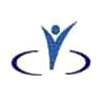       შპს  სასწავლო  უნივერსიტეტი გეომედი                       საგანმანათლებლო პროგრამების აღწერილობა                                                         (კატალოგი)                                                          თბილისი   -  2017 წელი                                                                                 სარჩევიინფორმაცია დაწესებულების შესახებ   -----------------------------------------------------   3საბაკალავრო პროგრამა - ჯანდაცვის ეკონომიკა  და მენეჯმენტი   ---------------------    4საბაკალავრო პროგრამა - ფინანსები                                                      ---------------------    9სამაგისტრო   პროგრამა  - ჯანდაცვის მენეჯმენტი     -------------------------------------   14ჯანდაცვის მენეჯმენტის დამატებითი (MINOR) საგანმანათლებლო პროგრამა -------  20სტომატოლოგიის ერთსაფეხურიანი  საგანმანათლებლო პროგრამა -------------------   25საბაკალავრო პროგრამა - ფიზიკური მედიცინა და რეაბილიტაცია ---------------- --  31სამაგისტრო   პროგრამა  -ფიზიკური მედიცინა და რეაბილიტაცია  ---------------- -   36დიპლომირებული  მედიკოსის  ერთსაფეხურიანი   საგანმანათლებლო  პროგრამა --   41დიპლომირებული    მედიკოსის    ერთსაფეხურიანი (ინგლისურენოვანი)   საგანმანათლებლო  პროგრამა ---------------------------------------------------------------  48ქართულ ენაში მომზადების საგანმანათლებლო პროგრამა ----------------------- 54                                 ინფორმაცია დაწესებულების შესახებ    შპს   სასწავლო უნივერსიტეტი გეომედი ლიცენზირებული   უმაღლესი საგანმანათლებლო დაწესებულებაა, რომელმაც ნაყოფიერი შემოქმედებითი გზა განვლო დაარსებიდან დღემდე. მისი დამფუძნებელი და რექტორია –  პროფესორი მარინა ფირცხალავა. უნივერსიტეტის მისამართია : ქ. თბილისი, მეფე სოლომონ II -ის ქუჩა N№ 4.ტელეფონები : 275-24-59 რექტორის მისაღები (ფაქსი)275-25-20 დეკანატი275-25-13 დაცვის სამსახურიელ-ფოსტა : info@geomedi.edu.ge, info@geosis.edu.ge     ვებგვერდი:  www.geomedi.edu.ge,  www.geosis.edu.geსაკონტაქტო პირი:  თამარ სოზიაშვილი, ტელ.275.25.20.   შპს სასწავლო უნივერსიტეტი გეომედი თავის ძალისხმევას მიმართავს სწავლების, კვლევისა და კლინიკური საქმიანობის განვითარებისაკენ, აღჭურვილია კეთილმოწყობილი აუდიტორიებით, ლაბორატორიებით,  თანამედროვე სტომატოლოგიური კლინიკით. უნივერსიტეტის ბიბლიოთეკას გააჩნია მდიდარი წიგნობრივი და ციფრული ფონდები,  ელექტრონული ტექნიკით აღჭურვილი  კომპიუტერული კლასები, ინტეგრირებული საბიბლიოთეკო სისტემა «OOpenBiblio”. ბიბლიოთეკა არის პროექტის – «ელექტრონული ინფორმაცია ბიბლიოთეკებისათვის – eLFLFL”- მონაწილეთა კონსორციუმის წევრი, რაც აძლევს მას საშუალებას გამოიყენოს ელექტრონული რესურსები: EBSCOHost (http:search.epnet.com), Cambridge University Journals (http://journals.cambridge.org), BioOne http://WWW.bioone.org/                                               საგანმანათლებლო პროგრამები   შპს სასწავლო უნივერსიტეტ  გეომედში შესაბამისი კვალიფიკაციის მქონე აკადემიური პერსონალის მიერ ჯანდაცვის ეკონომიკისა და მენეჯმენტის,  სტომატოლოგიის, მედიცინის  და ფიზიკური მედიცინისა და  რეაბილიტაციის ფაკულტეტებზე  ხორციელდება შემდეგი საგანმანათლებლო პროგრამები:        ჯანდაცვის ეკონომიკისა და მენეჯმენტის ფაკულტეტი• საბაკალავრო   პროგრამასაგანმანათლებლო პროგრამის სახელწოდება:  ჯანდაცვის ეკონომიკა  და მენეჯმენტი. სპეციალობა :   მენეჯმენტი.სპეციალიზაცია: ჯანდაცვის მენეჯმენტი.მისანიჭებელი კვალიფიკაცია :   ბიზნესის ადმინისტრირების  ბაკალავრი.საგანმანათლებლო პროგრამის მიზანი:  პროგრამის მიზანი შეესაბამება უნივერსიტეტის  მისიას.პროგრამის მიზანია ბიზნეს ადმინისტრირების ბაკალავრის აკადემიური ხარისხის მქონე კონკურენტუნარიანი სპეციალისტების მომზადება, რომლებსაც ეცოდინებათ:  ჯანდაცვის ეკონომიკისა და მენეჯმენტის საფუძვლები,  თეორიები, კონცეფციები და ძირითადი პრინციპები; ჯანდაცვის სისტემის საქმიანობის მენეჯმენტი;   მარკეტინგის მენეჯმენტისა და  კონკურენციის როლი და მნიშვნელობა სამედიცინო მომსახურების ბაზრის განვითარებისათვის; საფინანსო მენეჯმენტი, ფასწარმოქმნა და დაფინანსების წყაროები, ფინანსური საქმიანობის  დაგეგმვის  პრინციპები; ინფორმაციული სისტემების  როლი ჯანდაცვის  ობიექტის მენეჯმენტის ხარისხსა და ეფექტიანობაზე; პერსონალის მენეჯმენტი; საინვესტიციო და საინოვაციო მენეჯმენტი. შეეძლებათ: ჯანდაცვის ობიექტებში კომპეტენტურად წარმართონ   საქმიანობის დაგეგმვა, ორგანიზება, მოტივაცია და კონტროლი; განსაზღვრონ სამედიცინო ობიექტების ფინანსურ ურთიერთობათა თავისებურებები, დაფინანსების ფორმები, ძირითადი   ტენდენციები და სამომავლო პერსპექტივები;  მარკეტინგული მონაცემების საფუძველზე გამოთვალონ ჯანდაცვის ობიექტის ბაზრის მოთხოვნების  დაკმაყოფილების შესაძლებლობები; პრობლემის გაანალიზება და მისი გადაჭრის გზების შემუშავება; მმართველური  გადაწყვეტილების არგუმენტირებულად დასაბუთება და დაცვა; სპეციალისტებთან და არასპეციალისტებთან     ვერბალური კომუნიკაცია; საკუთარი სწავლის პროცესის თანმიმდევრულად და მრავალმხრივად შეფასება; შემდგომი სწავლის საჭიროებების დადგენა; ჯანდაცვის ეკონომიკისა და მენეჯმენტის ღირებულებათა სისტემის ფორმირების პროცესსა და მის დამკვიდრებაში მონაწილეობა. სწავლის შედეგი: ცოდნა და გაცნობიერება  კურსდამთავრებულს   ეცოდინება: ჯანდაცვის ეკონომიკისა და მენეჯმენტის საფუძვლები,  თეორიები, კონცეფციები და ძირითადი პრინციპები. ჯანდაცვის სისტემის საქმიანობის მენეჯმენტი (საქმიანობის დაგეგმვა, ორგანიზაცია, მოტივაცია და კონტროლის ფუნქციები);  ჯანდაცვის სისტემის საინვესტიციო მენეჯმენტი, ჯანდაცვის ობიექტების საინვესტიციო პოლიტიკა და ინვესტიციური რესურსების ფორმირება;ჯანმრთელობის დაზღვევისა და რისკების მენეჯმენტი;მარკეტინგის მენეჯმენტი ჯანდაცვაში. მარკეტინგის მნიშვნელობა სამედიცინო მომსახურების ბაზრის განვითარების საქმეში;ჯანდაცვის სისტემის ეფექტიანი მართვის  რაოდენობრივი, ხარისხობრივი, სტატისტიკური მაჩვენებლები და     მეთოდები;საფინანსო მენეჯმენტი ჯანდაცვაში, ფასწარმოქმნა და დაფინანსების წყაროები, ფინანსური საქმიანობის  დაგეგმვის  პრინციპები;ბუღალტრული და ფინანასური აღრიცხვის    ძირითადი პრინციპები, თეორიული და პრაქტიკული საკითხები; ჯანდაცვის სფეროს ობიექტებში საინოვაციო პროცესებისა და ინოვაციების დანერგვის მენეჯმენტი;  რეკრეაციული და გამაჯანსაღებელი  ობიექტების საქმიანობის  მართვა;     სამედიცინო სოციოლოგიისა და ეკონომიკური ფსიქოლოგიის საფუძვლები;პერსონალის მენეჯმენტი, პერსონალის მართვის სამსახურის  ორგანიზება ჯანდაცვის ობიექტში.  ინფორმაციული სისტემების  როლი ჯანდაცვის  ობიექტის მენეჯმენტის ხარისხსა და ეფექტიანობაზე;ჯანდაცვის სფეროს თვისებრივი კვლევების პრინციპები, სპეციფიკური ფუნქციები და მეთოდოლოგია. ჯანდაცვის ეკონომიკისა და  მენეჯმენტის რეგულირების იურიდიული საფუძვლები.ცოდნის პრაქტიკაში გამოყენების უნარიკურსდამთავრებული  შეძლებს:სამედიცინო ობიექტების მენეჯმენტის ფუნქციებისა და მასზე მოქმედი მიკროეკონომიკური და მაკროეკონომიკური ფაქტორების გავლენისა და ურთიერკავშირის განსაზღვრას;ჯანდაცვის ობიექტებში საქმიანობის დაგეგმვას, ორგანიზებას, მოტივაციასა  და კონტროლს.საბაზრო ეკონომიკის პირობებში ჯანდაცვის ობიექტის მენეჯმენტის  ეფექტიანობის განსაზღვრას;სამედიცინო ობიექტების ფინანსურ ურთიერთობათა თავისებურებების, დაფინანსების ფორმების, ძირითადი   ტენდენციების და სამომავლო პერსპექტივების განსაზღვრას;   ჯანდაცვის ობიექტის  საფინანსო  და სადაზღვევო ურთიერთობების რეგულირებას; ჯანდაცვის ობიექტის  სპეციფიკისა და თავისებურებების გათვალისწინებით საფინანსო გეგმის შემუშავებას, ფინანსური ანგარიშების მომზადებას,   ბიუჯეტისა და ბუღალტრული ბალანსის   შედგენას;სამედიცინო მომსახურების ბაზარზე მარკეტინგული მონაცემების შეგროვებას,  ანალიზს და მის საფუძველზე ჯანდაცვის ობიექტის ბაზრის მოთხოვნების  დაკმაყოფილების შესაძლებლობების განსაზღვრას; რეკრეაციული და გამაჯანსაღებელი   ობიექტის ძირითადი ეკონომიკური მაჩვენებლების დაანგარიშებას;ჯანდაცვის ობიექტის საქმიანობის ეფექტიანად წარმართვისათვის პერსონალის გამოყენების შეფასებასა და ეფექტიანობის განსაზღვრას.ჯანდაცვის ობიექტში ინოვაციების დანერგვის მართვას.daskvnis unari კურსდამთავრებულს შეეძლება:ლიტერატურული წყაროების და ინფორმაციული მონაცემების  ანალიზი, აზრის სწორად შეჯერება, საკუთარი პოზიციის გამოხატვა,  შეფასება და დასკვნის გაკეთება. ჯანდაცვის ობიექტების საქმიანობის  კონკრეტული სიტუაციების ანალიზი  და შეფასება;  ჯანდაცვის ეკონომიკისა და მენეჯმენტის  საქმიანობის ამსახველი   მაჩვენებლების ანალიზის საფუძველზე, მენეჯერული საქმიანობის ეფექტიანობის ამაღლების მიზნით დასაბუთებული დასკვნების გაკეთება;პრობლემის გაანალიზება და მისი გადაჭრის გზების შემუშავება;მმართველური  გადაწყვეტილების არგუმენტირებულად დასაბუთება და დაცვა. komunikaciis unariკურსდამთავრებულს შეეძლება:ჯანდაცვის ობიექტის  საქმიანობის მართვასთან დაკავშირებული ანგარიშებისა და სხვა დოკუმენტების მომზადება, საქმიანი პრეზენტაციების, დისკუსიებისა და მოლაპარაკების წარმოება.ეფექტიანი კომუნიკაცია  სამედიცინო პერსონალთან;   პრაქტიკულ საქმიანობაში თანამედროვე საინფორმაციო და საკომუნიკაციო ტექნოლოგიების გამოყენება;სპეციალისტებთან და არასპეციალისტებთან  ქართულ და ინგლისურ ენებზე   ვერბალური კომუნიკაცია.swavlis unari  კურსდამთავრებული შეძლებს:საკუთარი სწავლის პროცესის თანმიმდევრულად და მრავალმხრივად შეფასება;შემდგომი სწავლის საჭიროებების დადგენა; ჯანდაცვის ეკონომიკასა და მენეჯმენტზე საკუთარი ცოდნისა და უნარების  შეფასების  შედეგად გამოიმუშაოს  ახალი ცოდნის მიღების მოტივაცია;საკუთარი სწავლის პროცესის  დაგეგმვა, სწავლის საჭიროების განსაზღვრა გარკვეული მიმართულებით.მიღებული ცოდნა გამოიყენოს პროფესიული საქმიანობის წარმართვის პროცესში.Rirebulebebi ჯანდაცვის ეკონომიკისა და მენეჯმენტის   მნიშვნელობა ჯანდაცვის ობიექტებში საქმიანობის ეფექტიანად წარმართვის   საქმეში.ეკონომიკური კანონების და თეორიების, ფასწარმოქმნის მექანიზმისა და მისი ფუნქციონირების მნიშვნელობა ჯანდაცვის ობიექტების დონეზე ეკონომიკისა და მართვის რეგულირებისთვის.ჯანდაცვის სისტემაში  მარკეტინგის მენეჯმენტისა და  კონკურენციის როლი და მნიშვნელობა სამედიცინო მომსახურების ბაზრის განვითარებისათვის.რეკრეაციული და გამაჯანსაღებელი ობიექტების  მენეჯმენტის  ეფექტიანობა მოსახლეობის დასვენებისა და ჯანმრთელობის აღდგენა/გაჯანსაღების საქმეში;ჯანდაცვის ობიექტის პერსონალის მოტივაცია და საერთო მიზნების მისაღწევად მათი ორგანიზება. ფინანსების ეფექტიანად  გამოყენებისა და მენეჯმენტის როლი ჯანდაცვის სისტემის განვითარების საქმეში. ჯანდაცვის ეკონომიკისა და მენეჯმენტის ღირებულებათა სისტემის ფორმირების პროცესსა და მის დამკვიდრებაში მონაწილეობა. ასათვისებელი კრედიტების რაოდენობა:   საბაკალავრო  პროგრამა არის 4 წლიანი, შედგება  რვა  სემესტრისაგან. სწავლება ოთხი წლის განმავლობაში მოიცავს  240  კრედიტს,  სემესტრში  30  კრედიტი,   წელიწადში 60 კრედიტი. შეფასების სისტემა: სტუდენტის შეფასება ხდება 100 ქულიანი სისტემით, 60 ქულა - შუალედური შეფასებები, 40 ქულა - დასკვნითი გამოცდა. შუალედური შეფასებების მინიმალური კომპეტენციის ზღვარი განისაზღვრება 21 ქულით. დასკვნითი გამოცდის მინიმალური კომპეტენციის ზღვარი განისაზღვრება 14 ქულით.               შეფასების სისტემა უშვებს:ხუთი სახის დადებით შეფასებას:ა.ა) ( A ) ფრიადი  –მაქსიმალური შეფასების 91% –100%;ა.ბ) ( B ) ძალიან კარგი – მაქსიმალური შეფასების 81-90 %;ა.გ)  ( C ) კარგი – მაქსიმალური შეფასების 71-80 %;ა.დ) ( D ) დამაკმაყოფილებელი – მაქსიმალ. შეფასების 61-70%;ა.ე) ( E ) საკმარისი – მაქსიმალური შეფასების 51-60 %.   ბ) ორი სახის უარყოფით შეფასებას:ბ.ა) (FX) ვერ ჩააბარა– მაქსიმალური შეფასების 41-50%, რაც ნიშნავს, რომ სტუდენტს  ჩასაბარებლად  მეტი მუშაობა სჭირდება და ეძლევა დამოუკიდებელი მუშაობით  დამატებით გამოცდაზე  ერთხელ გასვლის უფლება. ბ.ბ)  (F) ჩაიჭრა – მაქსიმალური შეფასების 40% და ნაკლები, რაც ნიშნავს, რომ სტუდენტის მიერ ჩატარებული სამუშაო არ არის საკმარისი და მას საგანი ახლიდან აქვს შესასწავლი.შუალედური შეფასებების 60 ქულიდან 40 ქულა განსაზღვრულია  შეფასების შემდეგ კომპონენტებზე:მასალის ზეპირი პრეზენტაციაბლიც გამოკითხვაქვიზიქეისიანალიზირეფერატიპრაქტიკული სამუშაობუღალტრული გატარებების გაკეთებასავარჯიშოების შემოწმებაპროექტის შესრულება და პრეზენტაციადასწრება, აქტიურობა პრაქტიკაზეპრაქტიკის დღიურის წარმოებაშეფასების კომპონენტებს კურსის ხელმძღვანელი ირჩევს საგნის სპეციფიკიდან გამომდინარე. 20 ქულა  განსაზღვრულია შუალედურ გამოცდაზე.შუალედური გამოცდა: ტარდება ტესტის სახით, სადაც მოცემულია 20 კითხვა, თითო საკითხი ფასდება თითო ქულით.დასკვნითი გამოცდა: ტარდება ტესტის სახით, სადაც მოცემულია 40 კითხვა, თითო საკითხი ფასდება თითო ქულით.სტუდენტს დამატებით გამოცდაზე გასვლის უფლება აქვს იმავე სემესტრში. დასკვნით და შესაბამის დამატებით გამოცდას შორის შუალედი უნდა იყოს არა ნაკლებ 5 დღისა.საბაკალავრო  ნაშრომის შეფასება:საბაკალავრო ნაშრომის შეფასება ხდება 100 ქულიანი სისტემით: - საბაკალავრო ნაშრომის წინასწარი განხილვა -60 ქულა; - საბაკალავრო ნაშრომის საჯარო დაცვა- 40 ქულა.საბაკალავრო ნაშრომის საჯარო დაცვაზე გასვლის უფლების მოპოვებისათვის სტუდენტს, საბაკალავრო ნაშრომის წინასწარ განხილვაზე   დაგროვილი უნდა ქონდეს მინიმუმ 21 ქულა.საბაკალავრო ნაშრომის შეფასების ქულა გამოითვლება კომისიის წევრთა მიერ დაწერილ ქულათა საშუალო არითმეტიკულის მეშვეობით.საბაკალავრო ნაშრომი სტუდენტს შესრულებულად ჩაეთვლება, თუ შეფასებისას დააგროვებს 51 და მეტ ქულას.       შეფასების კომპონენტები:საბაკალავრო ნაშრომის წინასწარი განხილვა - ფასდება 60 ქულით,  შემდეგი კრიტერიუმების მიხედვით: თემის სიახლე და აქტუალურობა - 10 ქულა;საფუძვლიანად მოძიებული შესაბამისი ლიტერატურული წყაროები, მათი სისტემატიზაცია -10 ქულა;საკვლევი საკითხის გარშემო არსებული მასალების შესწავლისა და წარმოჩენის უნარი -10 ქულა;პრობლემის გამოკვეთის, კვლევისა და ანალიზის უნარი, მსჯელობის თანმიმდევრულობა -20 ქულა;ნაშრომის ტექნიკური, სტილისტური და გრამატიკული გამართულობა - 10 ქულა.საბაკალავრო ნაშრომის საჯარო დაცვა - ფასდება 40 ქულით,  შემდეგი კრიტერიუმების მიხედვით: წარმოდგენილი ნაშრომის გაცნობიერება -10 ქულა;პრეზენტაციის ვერბალური  მხარე - 15 ქულა;პრეზენტაციის ტექნიკური მხარე - 5 ქულა;კითხვებზე, შენიშვნებზე და რეკომენდაციებზე გაცემული პასუხი - 10 ქულა.საბაკალავრო ნაშრომის საჯარო დაცვის მინიმალური კომპეტენციის ზღვარი განისაზღვრება 14 ქულით. საბაკალავრო ნაშრომი სტუდენტს შესრულებულად ჩაეთვლება, თუ შეფასებისას დააგროვებს 51 და მეტ ქულას.      საბაკალავრო ნაშრომის     41-50    ქულით შეფასების შემთხვევაში სტუდენტს  ეძლევა  დამატებით საბაკალავრო ნაშრომის საჯარო დაცვაზე  ერთხელ გასვლის უფლება იმავე სემესტრში . საბაკალავრო ნაშრომის საჯარო დაცვასა და დამატებით დაცვას შორის შუალედი უნდა იყოს არა ნაკლებ 5 დღისა. საბაკალავრო ნაშრომის 0-40 ქულით შეფასების შემთხვევაში სტუდენტს ენიჭება უფლება  შეარჩიოს ახალი თემა  და ხელმძღვანელი  და საბაკალავრო ნაშრომი დაიცვას კომისიის წინაშე   შემდეგ სასწავლო წელს. • საბაკალავრო   პროგრამასაგანმანათლებლო პროგრამის სახელწოდება:  ფინანსები მისანიჭებელი კვალიფიკაცია :   ფინანსების ბაკალავრისაგანმანათლებლო პროგრამის მიზანი:  შპს სასწავლო უნივერსიტეტი გეომედის მისიიდან გამომდინარე, ფინანსების საბაკალავრო საგანმანათლებლო პროგრამის  მიზანია ბაკალავრის აკადემიური ხარისხის მქონე მაღალკვალიფიციური, კონკურენტუნარიანი და შესაბამისი დარგობრივი და ზოგადი კომპეტენციებით აღჭურვილი ფინანსისტის მომზადება, რომელსაც ექნება ფინანსების თანამედროვე კონცეფციების, საფინანსო, საბანკო და სადაზღვევო სისტემების მართვისა და რეგულირების, ფინანსური ბერკეტების, ფინანსური ბაზრებისა და ინსტრუმენტების კომპლექსური საკითხების ცოდნა. კურსდამთავრებული საკუთარი  კომპეტენციის ფარგლებში შეძლებს: ფინანსების სფეროში მიმდინარე პროცესების გაცნობიერებას, გაანალიზებას, შეფასებასა და პრიორიტეტების ადეკვატურად განსაზღვრას, არგუმენტირებული დასკვნის  ჩამოყალიბებას და ფინანსური სტრატეგიის შემუშავებას; ხელს შეუწყობს სხვადასხვა სახის ინოვაციების დანერგვას ორგანიზაციების მართვაში; პროფესიული საქმიანობითა და პიროვნული პასუხისმგებლობით წარმატებით შეძლებს სოციალურ-ეკონომიკური პროცესებისა და ორგანიზაციების ეფექტიან ადმინისტრირებას.ფინანსების საბაკალავრო საგანმანათლებლო პროგრამის  კურსდამთავრებულის თეორიული ცოდნითა და პრაქტიკული უნარ-ჩვევებით შესაძლებლობა ექნება  სწავლა განაგრძოს სამაგისტრო საგანმანათლებლო პროგრამაზე.პროგრამის სტრუქტურა, სასწავლო კურსების სილაბუსები, სწავლისა და სწავლების მეთოდები, სწავლების ფორმატი, სასწავლო გეგმა, პროგრამის განმახორციელებელი კვალიფიციური ადამიანური რესურსი – აკადემიური და დამხმარე პერსონალი, უნივერსიტეტის მატერიალურ–ტექნიკური ბაზა და წიგნადი და არაწიგნადი ფონდები  უზრუნველყოფს  პროგრამით დასახული მიზნების მიღწევადობას. სწავლის შედეგები : ფინანსების  საბაკალავრო პროგრამის კურსდამთავრებული ფლობს შემდეგ დარგობრივ და ზოგად (ტრანსფერულ) უნარებს:  ზოგადი კომპეტენციები:ცოდნა და გაცნობიერება.სტუდენტს ეცოდინება: ფუნქციური წერის ელემენტები; საქმიანი დოკუმენტების შექმნის პრინციპები; ადამიანის ფსიქიკის  თავისებურებანი, ადამიანის ქცევისა და ადამიანთაშორის ურთიერთობების კანონზომიერებანი. თანამედროვე საოფისე პროგრამები. ექნება სფეროს ფართო ცოდნა,  რომელიც მოიცავს თეორიებისა და პრინციპების კრიტიკულ გააზრებას. სფეროს კომპლექსური საკითხების გაცნობიერებას;ცოდნის პრაქტიკაში გამოყენების უნარი:სტუდენტი შესძლებს:აკადემიური წერის ძირითადი პრინციპების გამოყენებას; საქმიანი ქაღალდების შექმნის პრინციპების გამოყენებას; საინფორმაციო ტექნოლოგიების გამოყენებას; ცნობიერისა და არაცნობიერის მოტივაციის მეთოდების გამოყენებას.შეეძლება სფეროსათვის დამახასიათებელი და ასევე ზოგიერთი გამორჩეული მეთოდის გამოყენება პრობლემების გადასაჭრელად, კვლევითი ან პრაქტიკული ხასიათის პროექტის განხორციელება წინასწარ განსაზღვრული მითითებების შესაბამისად.დასკვნის უნარი: სტუდენტი შესძლებს: ტექსტობრივი მასალის დამუშავებას, ანალიზს და აქედან გამომდინარე, დასკვნების ჩამოყალიბებას;  საინფორმაციო ტექნოლოგიების გამოყენებით მონაცემთა შეგროვებას  და განმარტებას, შემეცნებითი პროცესების (აზროვნების) თავისებურებების ანალიზს,  ასევე განყენებული მონაცემებისა და/ან სიტუაციების ანალიზს. სტანდარტული და ზოგიერთი გამორჩეული მეთოდის გამოყენებით, დასაბუთებული დასკვნის ჩამოყალიბებას;  კომუნიკაციის უნარი: სტუდენტი  შესძლებს:  ქართულ ენაზე წერილობით და ზეპირ კომუნიკაციას, პროფესიული სფეროს ფარგლებში; იდეების, არსებული პრობლემებისა და გადაჭრის გზების შესახებ დეტალური წერილობითი ანგარიშის მომზადებას და ინფორმაციის სპეციალისტებისა და არასპეციალისტებისათვის ზეპირად გადაცემას ქართულ და უცხოურ ენებზე, თანამედროვე საინფორმაციო და საკომუნიკაციო ტექნოლოგიების შემოქმედებითად გამოყენებას;სწავლის უნარი :სტუდენტი შესძლებს:  საკუთარი სწავლის პროცესის თანმიმდევრულად და მრავალმხრივად შეფასებას, შემდგომი სწავლის საჭიროებების დადგენას;ღირებულებები: გაცნობიერებული ექნება სულიერი სამყაროს გაგების ფორმები; ცნობიერების მთავარი თავისებურებანი. შესძლებს ღირებულებების ფორმირების პროცესში მონაწილეობას და მათ დასამკვიდრებლად სწრაფვას.დარგობრივი კომპეტენციებიცოდნა და გაცნობიერება:სტუდენტს ეცოდინება:  ეკონომიკის ძირითადი პრინციპები; ბაზრის ფუნქციონირების მექანიზმები; მაკროეკონომიკური პოლიტიკის არსი; სახელმწიფოს ფინანსური და მონეტარული პოლიტიკის ინსტრუმენტები; ღია ეკონომიკის ძირითადი მახასიათებლები. სტატისტიკის ძირითადი პრინციპები; ეკონომიკის სფეროში მიმდინარე პროცესებში სტატისტიკური ანალიზისა და პროგნოზირების თანამედროვე მეთოდები; ბიზნესის არსი და საწარმოთა მართვის ორგანიზაციულ-სამართლებრივი ფორმები; კორპორაციული კულტურისა და ეთიკის ძირითადი პრინციპები. ბიზნესის სამართლის საფუძვლები და   ბიზნესურთიერთობების მარეგულირებელი სამართლებრივი აქტები; მენეჯმენტის თეორიულ-მეთოდოლოგიური საფუძვლები და ადამიანური რესურსების მართვის ძირითადი ასპექტები; მარკეტინგის კონცეფციები და მარკეტინგული კვლევის მეთოდები; ბუღალტრული აღრიცხვის არსი, მიზანი და ამოცანები; ფინანსური ანგარიშგების მომზადებისა და ბუღალტრული და ფინანსური პროცედურების წარმოების ზოგადი წესები; ფინანსების ძირითადი ცნებები; საფინანსო სისტემის რგოლები და ფინანსური ურთიერთობები; ფულის მიმოქცევისა და კრედიტის არსი; საკრედიტო სისტემის ფუნქციონირების მექანიზმები; ფინანსური სისტემის და ფინანსური ბაზრების არსი და განვითარების თანამედროვე მექანიზმები;  საბანკო საქმიანობის ძირითადი პრინციპები და მიმართულებები; საქართველოს საბანკო სისტემის ფუნქციონირების მექანიზმები; კორპორაციათა საფინანსო პოლიტიკა; საჯარო ფინანსების  ძირითადი პრინციპები;  საქართველოს და საზღვარგარეთის ქვეყნების საგადასახადო სისტემის ფუნქციონირების ძირითადი მიმართულებები; სადაზღვევო სფეროს თეორიული ასპექტები; რისკების მართვის ინსტრუმენტები.ცოდნის პრაქტიკაში გამოყენების უნარი:სტუდენტი შესძლებს:  ბიზნესის ამოცანების ამოხსნას  მათემატიკური მეთოდებისა და ხერხების გამოყენებით; საბაზრო ეკონომიკის ფუნქციონირების ზოგად - თეორიული პრობლემების ინდენტიფიცირებას და შეფასებას; მაკროეკონომიკური პოლიტიკის თეორიული საფუძვლების პრაქტიკულ გამოყენებას; სტატისტიკურ მონაცემთა თავმოყრას და დაჯგუფებას; სტატისტიკური მეთოდების გამოყენებას ეკონომიკასა და ბიზნესში;  ქვეყნის ეკონომიკურ განვითარებაში ბიზნესის ადგილისა და როლის შეფასებას; ბიზნესის როლის დაკავშირებას მდგრადი განვითარების ძირითად პრინციპებთან; კეთილსინდისიერი და ეფექტური ბიზნეს საქმიანობის განხორციელებას; კორპორაციულ თანამრომლობას  ეთიკური ნორმების დაცვით; სამართლის შესაბამისი ნორმების გათვალისწინებით, ბიზნეს ურთიერთობებში მონაწილეობას; სამართლებრივი პრობლემების მოგვარებას და  პროფესიული საქმიანობის განხორციელებას; მარკეტინგული კვლევის მეთოდების გამოყენებას და კონკურენტულ გარემოში კომპანიის მარკეტინგული საქმიანობის ანალიზს. ფინანსური ანგარიშგების მომზადებას; ბიუჯეტის ხარჯებისა და შემოსავლების ანალიზს; ფინანსებისა და გადასახადების მართვას; ზოგიერთი გამორჩეული მეთოდის გამოყენებით ინფლაციური პროცესების ანალიზს, პროგნოზირებას და დაგეგმვას; ფასიანი ქაღალდების ბაზრისათვის დამახასიათებელი რისკების კლასიფიკაციას; ფინანსური ბაზრებისა და საბანკო რისკების ძირითადი სახეების შეფასებას; საქართველოს ეროვნული ბანკის ფუნქციების, კომერციული  აქტივებისა და პასივების კლასიფიკაციას;  ბანკების ლიკვიდობის, გადახდისუნარიანობის  და მათზე მოქმედი ფაქტორების ანალიზს და შეფასებას; კორპორაციათა კაპიტალის ფორმირების, რეალიზაციისა და კაპიტალის ოპტიმალური სტრუქტურის განსაზღვრას; სახელმწიფოს ეკონომიკური პოლიტიკის, ეკონომიკური სიტუაციისა და საგადასახადო კანონმდებლობის ცვლილებებთან ბიუჯეტის საშემოსავლო და ხარჯვითი ნაწილის  მუხლების დაკავშირებას; საგადასახადო ანგარიშგების ფორმების, საგადასახადო დეკლარაციების მომზადებას; სადაზღვევო ობიექტების შეფასებას და სწორი პაკეტის მისადაგებას; საინვესტიციო ინსტრუმენტების შერჩევას და პორტფელის შედგენას; თეორიული კონცეფციების პროფესიულ გარემოში გადატანას.დასკვნის უნარი:სტუდენტი შესძლებს: მათემატიკური მეთოდების გამოყენებით ბიზნეს ამოცანების ამოხსნას და შესაბამისი დასკვნის გაკეთებას; მიკრო და მაკრო დონეზე საბაზრო ეკონომიკის ფუნქციონირებასთან დაკავშირებული საკითხების დასმას და პასუხის მომზადებას; სტატისტიკური მონაცემების შეგროვებისა და დამუშავების საფუძველზე დასკნების გაკეთებას; ბიზნესის სფეროში არსებული პრობლემების იდენტიფიცირებას; კორპორაციულ კულტურაზე სხვადასხვა ფქტორების გავლენის ანალიზს და შეფასებას; სამართლებრივი პრობლემების ანალიზს; ბუღალტრული შედეგების ფორმულირებას და დასკვნების გამოტანას; ფინანსების სფეროში არსებული ძირითადი პრობლემების იდენტიფიცირებას; ბანკების ლიკვიდურობის შეფასებას და დასკვნების გაკეთებას; ფასიანი ქაღალდების ანალიზს და ფინანსურ ბაზრებზე ტენდენციების პროგნოზირებას; წინასწარ განსაზღვრული მიტითებების შესაბამისად საინვესტიციო პორტფელის და ზოგადად ეკონომიკური რისკების შეფასებას  და დასკვნის საფუძველზე შესაბამისი სტრატეგიული მიმართულებების დაგეგმვას.კომუნიკაციის უნარი:სტუდენტი შესძლებს: მშობლიურ ენაზე - კვლევის მონაცემთა შეგროვების მიზნით, ბენეფიციარებთან უშუალო და დისტანციურ კომუნიკაციას; ფინანსების სფეროში საქმიანობისას არსებული პრობლემების შესახებ დეტალური წერილობითი ანგარიშის მომზადებას და წარდგენას; საკუთარი აზრის პრეზენტაციას; კომუნიკაციის დამყარებას, როგორც ორგანიზაციის პერსონალთან, ისე მომხმარებელთან და საზოგადოებასთან; ბიზნეს პარტნიორებთან კომუნიკაციის პროცესის დაგეგმვას და წარმართვას.ინგლისურ  ენაზე - შეუძლია გამოიყენოს B2.2 დონეზე 4 ძირითადი ენობრივი უნარ-ჩვევა: კითხვა, წერა, მოსმენა, საუბარი. კითხვა: B2.2 დონის შესაბამისი მხატვრული, ინფორმაციული და სხვა  ხასიათის ტექსტის წაკითხვა და შინაარსის გაგება; კითხვის სხვადასხვა სახის  ფლობა: ჩუმი კითხვა, სწრაფი კითხვა, გაცნობითი, შერჩევითი და ინტენსიური კითხვა; გარკვევით და გამართულად ნაცნობი ტექსტის წაკითხვა შესაბამისი კითხვის წესებისა და ინტონაციის დაცვით. ასევე ბიზნეს-ტექსტების კითხვა გარკვევით და გამართულად.წერა: ორთოგრაფიულად, გრამატიკულად და აზრობრივად სწორად წერის უნარ-ჩვევების ჩამოყალიბება, საქმიანი მიმოწერის ჩვევების ჩამოყალიბება (დაწეროს ოფიციალური წერილი, თხზულება და ესე). სტუდენტი შეძლებს წერისას გამოიყენოს ნასწავლი ლექსიკურ ერთეულები, დარგობრივი ტერმინები, და ფორმალური კონსტრუქციები, ტექსტის ამა თუ იმ სახეობის სტრუქტურული მახასიათებლები.მოსმენა: აუთენტური ინგლისური მეტყველების გაგება, ყურადღების კონცენტრაციის უნარის გაუმჯობესება, მოსმენილი მასალიდან ზოგადი და კონკრეტული ინფორმაციის გაგება და მისი შინაარსის გადმოცემა. უცხოენოვან თანამოსაუბრეთა შორის ყოფით და ბიზნეს თემებზე მიმდინარე ინტერაქციის გაგება (დიალოგი, ინტერვიუ); ზოგადი შინაარსის გასაგებად  ნაცნობ ლექსიკაზე დაყრდნობით ამოიცნოს საკომუნიკაციო სიტუაცია, კონტექსტი,  საუბრის თემა.საუბარი: შეუძლია სხვადასხვა კომპლექსური ზოგადი და დარგობრივი თემატიკის ირგვლივ ლექსიკური და გრამატიკული ნორმატივების დაცვით. საკუთარი მოსაზრების გამოხატვა განვლილი ლექსიკური მასალის გამოყენებით. დიალოგის გამართვა, როლური გათამაშება, ბიზნესთან და ეკონომიკურ საქმიანობასთან დაკავშირებულ პრობლემურ საკითხებზე მსჯელობა-კამათი (მონოლოგური/დიალოგური),  მოცემულ სიტუაციაზე  მოთხრობის  აგება, სურათის აღწერა და აქტუალურ ბიზნეს-თემებზე პრეზენტაციის გაკეთება.საინფორმაციო და საკომუნიკაციო ტექნოლოგიების გამოყენებით  შეუძლია ელექტრონულ დოკუმენტებთან, ელექტრონულ ცხრილებთან, პრეზენტაციებთან, მონაცემთა ბაზებთან მუშაობა, მსოფლიო გლობალური ქსელის გამოყენება. სწავლის უნარი:სტუდენტი შესძლებს: ბიზნესის და ფინანსების სფეროში, ბაზართან, კორპორაციებთან, მენეჯმენტსა და მარკეტინგთან, ბუღალტერიასთან, გადასახებთან, დაზღვევასა და ბიუჯეტთან, ინვესტიციებსა და ფასიან ქაღალდებთან დაკავშირებულ საკითხებზე ლიტერატურის მოძიებას, დამუშავებას და შემდგომი ცოდნის საჭიროებების დადგენას. ღირებულებები:სტუდენტს გაცნობიერებული ექნება: საბაზრო ეკონომიკის უპირატესობები მბრძანებლურ-ადმინისტრაციულ ეკონომიკასთან შედარებით. ბიზნეს გარემოს უსაფრთხოების არსი. ბიზნეს ურთიერთობებში ადამიანური ფაქტორის, ზნეობრივი პრინციპებისა და სოციალური პასუხისმგებლობის მნიშვნელობა. სამართლიანობის, ბიზნეს სუბიექტების უფლებების დაცვის უზრუნველყოფის სამართლებრივი პრიორიტეტები. თანამშრომელთა მოტივაციის არსი; მომხმარებლის მოთხოვნილებების პატივისცემის მნიშვნელობა;შესძლებს: ბიზნესის ოპერაციების განხორციელებისას პროფესიული საქმიანობისათვის დამახასიათებელი ფასეულობებისადმი პასუხისმგებლობით დამოკიდებულებას და ეთიკური ნორმების დაცვას.შეფასების სისტემა:საბაკალავრო საგანმანათლებლო პროგრამის სტუდენტთა ცოდნის შეფასებისას შპს სასწავლო უნივერსიტეტი გეომედი ხელმძღვანელობს კრედიტების ტრანსფერისა და დაგროვების ევროპული (ECTS) სისტემით; ,,უმაღლესი განათლების შესახებ’’ საქართველოს კანონით (21.12.2004) და საქართველოს განათლებისა და მეცნიერების მინისტრის 2007 წლის 5 იანვრის N3 ბრძანებით დამტკიცებული „უმაღლესი საგანმანათლებლო პროგრამების კრედიტების გაანგარიშების წესით“ განსაზღვრული  შეფასების სისტემით, რომელიც გულისხმობს: ხუთი სახის დადებით შეფასებას:(A) ფრიადი  – მაქსიმალური შეფასების 91% –100%;      (B) ძალიან კარგი – მაქსიმალური შეფასების 81–90 %;      (C) კარგი – მაქსიმალური შეფასების 71–80 %;      (D) დამაკმაყოფილებელი – მაქსიმალური შეფასების 61–70%;      (E) საკმარისი – მაქსიმალური შეფასების 51–60 %.ორი სახის უარყოფით შეფასებას:     (FX) ვერ ჩააბარა – მაქსიმალური შეფასების 41–50%, რაც ნიშნავს, რომ სტუდენტს  ჩასაბარებლად  მეტი მუშაობა სჭირდება და ეძლევა დამოუკიდებელი მუშაობით  დამატებით გამოცდაზე  ერთხელ გასვლის უფლება იმავე სემესტრში. დასკვნით და შესაბამის დამატებით გამოცდას შორის შუალედი უნდა იყოს არა ნაკლებ ლ10 დღისა.     (F) ჩაიჭრა – მაქსიმალური შეფასების 40% და ნაკლები, რაც ნიშნავს, რომ სტუდენტის მიერ ჩატარებული სამუშაო არ არის საკმარისი და მას საგანი ახლიდან აქვს შესასწავლი.სტუდენტის სემესტრულ შეფასებას განსაზღვრავს შუალედური შეფასებებისა და  დასკვნითი გამოცდის ქულების ჯამი და შეადგენს 100 ქულას, რომელიც 	ნაწილდება შემდეგნაირად:  შუალედური შეფასებები -   60 ქულა.  შუალედური შეფასებების ქულათა ჯამს სემესტრის     განმავლობაში სტუდენტი შემდეგ კომპონენტებში დააგროვებს: აქტივობა 40 ქულა - სამუშაო ჯგუფში მუშაობა/პრაქტიკულ მეცადინეობაზე შესრულებული სამუშაო, რეფერატის მომზადება, პრეზენტაცია, ქვიზი და სხვ., რომელიც კონკრეტდება სილაბუსში;შუალედური გამოცდა -20 ქულა - სტუდენტის მიერ შეძენილი ცოდნისა და უნარ-ჩვევების შუალედური შეფასებაა, რომელიც ტარდება სემესტრში ერთხელ, მე-8 კვირაში. შეფასების მეთოდები და კრიტერიუმები ლექტორის მიერ განისაზღვრება სილაბუსში (კონკრეტული სასწავლო კურსის სპეციფიკიდან გამომდინარე შესაძლებელია შუალედური შეფასების ელემენტში შემავალი კომპონენტების დაზუსტება: კომპონენტების შინაარსსა და ხვედრით წილს განსაზღვრავს სასწავლო კურსის განმახორციელებელი ლექტორი შესაბამის სილაბუსში). პრაქტიკისა და საბაკალავრო ნაშრომის შუალედური გამოცდისათვის შესაძლებელია განსხვავებული შეფასების ქულების დადგენა; შუალედური შეფასებების მინიმალური კომპეტენციის ზღვარი განისაზღვრება 21 ქულით.დასკვნითი გამოცდა ფასდება - 40 ქულით. დასკვნითი გამოცდა ტარდება სემესტრის ბოლოს, სასწავლო პროცესის აკადემიური კალენდრით  განსაზღვრულ ვადებში. დასკვნითი გამოცდის შეფასების კრიტერიუმები ლექტორის მიერ განისაზღვრება სილაბუსში.დასკვნით გამოცდაზე გასვლის უფლება ეძლევა სტუდენტს, რომელსაც შუალედურ შეფასებებში დაგროვილი  აქვს არანაკლებ 21 ქულისა;დასკვნით გამოცდაზე დადებით შეფასებად ითვლება 14 ქულა და მეტი;თუ შუალედური შეფასებებისა და დასკვნითი გამოცდის ქულათა ჯამი შეადგენს 41- 50 ქულას,  სტუდენტს ეძლევა დამატებით გამოცდაზე ერთხელ გასვლის უფლება.  თუ დასკვნითი გამოცდის და შუალედური შეფასებების ქულათა ჯამი შეადგენს 40 და ნაკლებს (F) სტუდენტი დამატებით გამოცდაზე არ დაიშვება და მის სემესტრულ შეფასებად ჩაითვლება “F”   (ჩაიჭრა) შესაბამისი ქულით; დასკვნით გამოცდაზე გამოუცხადებლობის შემთხვევაში, სტუდენტს უფლება აქვს, ერთხელ გავიდეს  დამატებით გამოცდაზე.       დამატებითი გამოცდა   სტუდენტს უფლება აქვს დამატებითი გამოცდაზე გავიდეს იმავე სემესტრში, დასკვნითი გამოცდიდან არანაკლებ 5 დღის შემდეგ; უარყოფითი სემესტრული შეფასების მიღების შემთხვევაში, სტუდენტი ხელმეორედ გაივლის სასწავლო კურსს, რაც დაკავშირებულია დამატებით ფინანსურ ვალდებულებასთან.• სამაგისტრო   პროგრამასაგანმანათლებლო  პროგრამის  სახელწოდება:  ჯანდაცვის  მენეჯმენტი.სპეციალობა:  მენეჯმენტი.მისანიჭებელი კვალიფიკაცია :   ბიზნესის ადმინისტრირების მაგისტრი.საგანმანათლებლო პროგრამის მიზანი:  სამაგისტრო პროგრამის მიზანი შეესაბამება უნივერსიტეტის  მისიას. სამაგისტრო პროგრამის  მიზანს წარმოადგენს  ღრმა თეორიულ  და პრაქტიკულ ცოდნაზე დამყარებული, შრომის ბაზარზე ორიენტირებული, კონკურენტუნარიანი ბიზნესის ადმინისტრირების  მაგისტრის მომზადება, რომელსაც სიღრმისეულ და სისტემურ დონეზე ეცოდინება: ჯანდაცვის ობიექტების საქმიანობის  დაგეგმვა, ორგანიზება, მოტივაცია,  კონტროლი და გააცნობიერებს ჯანდაცვის მენეჯმენტის პრობლემების გადაჭრის გზებს; ჯანდაცვის ობიექტებში ადამიანური რესურსების მენეჯმენტი; თანამედროვე სტილის მენეჯმენტის ფუნქციებისა და მეთოდების გამოყენების შესაძლებლობები; ჯანდაცვის მენეჯმენტის  მეცნიერული კვლევის   თეორიები,   ტექნოლოგიები და მეთოდები; ჯანდაცვის ობიექტების უმაღლესი მმართველობა და სტრატეგია; საფინანსო მენეჯმენტი და ინოვაციური პროცესების მართვა.      შეეძლება: ეფექტიანად  და კრეატიულად გამოიყენოს სამედიცინო ობიექტების ეკონომიკისა და მენეჯმენტის ძირითადი მიმართულებები, იმოქმედოს გაუთვალისწინებელ და მრავალფეროვან გარემოში; დანერგოს უმაღლესი მმართველობის მენეჯმენტი და გაითვალისწინოს ობიექტებზე მოქმედი შიგა და გარე ფაქტორები; ეფექტიანად წარმართოს  მენეჯმენტი და ინოვაციური პროცესები; ჯანდაცვის ობიექტების საქმიანობაზე რთული, არასრული ინფორმაციის კრიტიკული ანალიზის საფუძველზე გააკეთოს არგუმენტირებული დასკვნა; გაანალიზოს  ჯანდაცვის სისტემის ნებისმიერი ობიექტის უმაღლესი მმართველობის საქმიანობა; ჯანდაცვის მენეჯმენტზე დასკვნებსა და   არგუმენტებზე დაყრდნობით ეფექტიანი კომუნიკაცია აკადემიურ თუ პროფესიულ საზოგადოებასთან ქართულ და უცხოურ ენებზე; საკუთარი სწავლის პროცესის სტრატეგიული დაგეგმვა, შერჩეული მიმართულებით სწავლის საჭიროების განსაზღვრა; შეაფასოს ჯანდაცვის მენეჯმენტის   ღირებულებებისადმი საკუთარი და სხვების დამოკიდებულება  და წვლილი შეიტანოს ახალი ღირებულებების დამკვიდრებაში.    შეეძლება კომპეტენტურად წარმართოს მენეჯერული საქმიანობა  ჯანდაცვის  სისტემის  სხვადასხვა სახისა და პროფილის სამკურნალო-პროფილაქტიკურ, გამაჯანსაღებელ და რეკრეაციულ ობიექტებში, ფარმაცევტულ და სადაზღვევო კომპანიებში,  ნებისმიერი მიმართულებისა და საქმიანობის კომპანიებში.სწავლის შედეგი :                               1. ცოდნა და გაცნობიერებაკურსდამთავრებულს ეცოდინება:ჯანდაცვის ობიექტების ეკონომიკისა და მენეჯმენტის არსი, მისი მნიშვნელობა,   მეთოდები, პრინციპები და ფუნქციები. საქმიანობის დაგეგმვის, ორგანიზების, მოტივაციისა და კონტროლის მნიშვნელობა და გააცნობიერებს ჯანდაცვის მენეჯმენტის პრობლემების გადაჭრის გზებს.ჯანდაცვის ობიექტების საქმიანობის ორგანიზება  ღრმად და სისტემურად;ჯანდაცვის ობიექტებში ადამიანური რესურსების მენეჯმენტი, მისი პრინციპები და არსი, პერსონალის  ხარისხის ამაღლება,  კვალიფიციური პერსონალის მოზიდვის მნიშვნელობა  ჯანდაცვის ობიექტების ამოცანების გათვალისწინებით.     ბიზნესის მნიშვნელობა ჯანდაცვის ობიექტებში, მისი  ფუნქციების მართვის თავისებურებები  და მეთოდები. თანამედროვე სტილის მენეჯმენტის ფუნქციები, მეთოდები, მათი გამოყენებისა და განვითარების შესაძლებლობები ჯანდაცვის სისტემაში.ჯანდაცვის მენეჯმენტის  მეცნიერული კვლევის   თეორიები,  თანამედროვე ტექნოლოგიები და მეთოდები;ჯანდაცვის სისტემაში საბაზრო ეკონომიკის  მოდელების განვითარების ტენდეციები,  მათი გავლენა ქვეყნის ეკონომიკასა და მოსახლეობის კეთილდღეობის დონის ამაღლებაზე.ჯანდაცვის ობიექტების უმაღლესი მმართველობის არსი,  უმაღლესი ტოპმენეჯერების საქმიანობის მნიშვნელობა, სტრატეგია და განვითარება.ჯანდაცვის ობიექტებში ფინანსების განაწილება და გამოყენების თავისებურებები, სამედიცინო მომსახურების ტარიფების განსაზღვრა, საგადასახადო პოლიტიკასა და ბიუჯეტთან ურთიერთობები. ჯანდაცვის ობიექტებში საფინანსო სამსახურის ორგანიზაცია და საფინანსო საქმიანობის მომზადებული კვალიფიციური კადრებით უზრუნველყოფა. სამედიცინო მომსახურებაში ფასწარმოქმნის პოლიტიკა,  საფინანსო მენეჯმენტი და დაფინანსების წყაროები.ჯანდაცვის მართვის პრობლემები, პროგნოზირება და განვითარების სტრატეგია. მართვის მეთოდები, პრინციპები და თავისებურებები ჯანდაცვის განვითარების საქმეში.დანახარჯების მიხედვით მენეჯერული საქმიანობის შეფასება და   ეფქტიანობის განსაზღვრა.ჯანდაცვის ობიექტებში ინოვაციური პროცესების მართვა  და ტექნოლოგიების დანერგვის მენეჯმენტი.                      2.   ცოდნის პრაქტიკაში გამოყენების უნარიკურსდამთავრებული შეძლებს: გამოიყენოს მენეჯმენტის თანამედროვე სახეები, ხელი შეუწყოს ჯანდაცვის ობიექტების ფუნქციონირების სრულყოფასა და  ახალი სტრატეგიული გეგმის შემუშავებას;ჯანდაცვის ობიექტში პერსონალის (სამედიცინო, მენეჯერული და დამხმარე)  შერჩევას, მიღებას, კვალიფიკაციის ამაღლებას, განაწილების საქმიანობის ორგანიზებას,   წარმართვას  და  დაგეგმვას.  გამოიყენოს ჯანდაცვის ობიექტებში ბიზნესის მართვის მეთოდები, იმოქმედოს გაუთვალისწინებელ და მრავალფეროვან გარემოში. დამოუკიდებლად გაუწიოს   ხელძღვანელობა  ბიზნესის განვითარებას ჯანდაცვის ობიექტებში.კომპლექსურად გამოიყენოს     ემპირული კვლევების  ახალი სპეციფიკური ტექნოლოგიები და მეთოდები;  გამოიყენოს   სხვადასხვა ქვეყანაში აპრობირებული, საბაზრო ეკონომიკის ეფექტიანი     მოდელები ჯანდაცვაში. ეფექტიანად  და კრეატიულად გამოიყენოს სამედიცინო ობიექტების ეკონომიკისა და მენეჯმენტის ძირითადი მიმართულებები - დაგეგმვა, ორგანიზება,  კონტროლი და მოტივაცია.  დანერგოს უმაღლესი მმართველობის მენეჯმენტი და გაითვალისწინოს ობიექტებზე მოქმედი შიგა და გარე ფაქტორები და მიაღწიოს ჯანდაცვის ობიექტებში წარმატებული მენეჯმენტის განვითარებას. კონკრეტულად გადაწყვიტოს ჯანდაცვის ობიექტის კომპლექსური პრობლემები ფასწარმოქმნის პოლიტიკის მიმართულებით. დაამუშაოს საქმიანობის  დაფინანსების გეგმა და უხელმძღვანელოს მის შესრულებას.  ჯანდაცვის მართვის სტრატეგიაზე  ამოცანების დაგეგმვას და მინიმალური ხელმძღვანელობის პირობებში  მათ  განხორციელებას. სასიცოცხლოდ აუცილებელი სტრატეგიული კონკურენტუნარიანობის მიღწევას; ჯანდაცვის ობიექტებში ინოვაციური პროცესების მართვასა და ინოვაციური პოტენციალის შეფასებას.                       3.  დასკვნის უნარიკურსდამთავრებული  შეძლებს: ჯანდაცვის ობიექტის მენეჯმენტის  ხარისხის    შეფასებაზე დასკვნის გაკეთებას; ჯანდაცვის ობიექტის პერსონალის საქმიანობაზე არასრული  ინფორმაციის პირობებში  დასაბუთებული დასკვნების გაკეთებას. სამედიცინო ობიექტების  ბიზნესის მართვის შესახებ    სიტუაციის გაანალიზებას. მენეჯმენტის თანამედროვე სტილის   გამოყენებაზე არგუმენტირებული დასკვნების გაკეთებას. საბაზრო ეკონომიკის შერჩეული მოდელის პირობებში ჯანდაცვის ობიექტების ფუნქციონირების დასაბუთებას.ჯანდაცვის სისტემის ნებისმიერი ობიექტის უმაღლესი მმართველობის საქმიანობის გაანალიზება- გაკონტროლებას.  ჯანდაცვის ობიექტებში საფინანსო საქმიანობის  ორგანიზების ეფექტიანობის დასაბუთებას.ჯანდაცვის სისტემის მართვის განვითარების სტრატეგიის   კრიტიკული ანალიზის საფუძველზე    დასაბუთებული დასკვნის გაკეთებას. მოსახლეობის სამკურნალო–პროფილაქტიკური მომსახურების სფეროში არსებული მნიშვნელოვანი სოციალურ–ეკონომიკური პრობლემების ანალიზსა  და შეფასებას. ჯანდაცვის ობიექტების საქმიანობაზე რთული, არასრული ინფორმაციის კრიტიკული ანალიზის საფუძველზე არგუმენტირებული დასკვნის გაკეთებას;უახლესი თეორიული და პრაქტიკული კვლევების შედეგად მიღებული მონაცემების  ინოვაციურ სინთეზს. 4. კომუნიკაციის უნარიკურსდამთავრებული შეძლებს:ჯანდაცვის მენეჯმენტზე დასკვნებსა და   არგუმენტებზე დაყრდნობით ეფექტიან კომუნიკაციას აკადემიურ თუ პროფესიულ საზოგადოებასთან ქართულ და უცხოურ ენებზე.ჯანდაცვის ობიექტების საქმიანობის სხვადასხვა სიტუაციებსა და განსხვავებულ საკითხებზე განახორციელოს წერილობით და  არგუმენტირებული ზეპირი კომუნიკაცია.ჯანდაცვის ობიექტზე მომუშავე პერსონალთან კომუნიკაციას სამედიცინო ობიექტების ეკონომიკისა და მართვის ძირითად მიმართულებებზე (დაგეგმვა, ორგანიზაცია, ადმინისტრირება, კონტროლი).ეფექტიანად გამოიყენოს პროფესიულ საქმიანობასთან დაკავშირებული საინფორმაციო და საკომუნიკაციო ტექნოლოგიები.                                   5.   სწავლის უნარი     კურსდამთავრებული  შეძლებს:           სწავლის დამოუკიდებლად წარმართვას;სწავლის პროცესის თავისებურებების გაცნობიერებას;  საკუთარი ცოდნისა და უნარების კრიტიკული შეფასებისა და სრულყოფის აუცილებლობის გაცნობიერების შედეგად მოწინავე მიდგომებისა და ახალი ცოდნის მიღების მოტივაციას;საკუთარი სწავლის პროცესის სტრატეგიულ დაგეგმვას, სწავლის საჭიროების განსაზღვრას შერჩეული მიმართულებით.                     6. ღირებულებებიჯანდაცვის განვითარების  საქმეში მენეჯმენტის მნიშვნელობის გაცნობიერება; ჯანდაცვის ობიექტებში  მენეჯმენტის სტრატეგიაზე  საკუთარი და სხვების დამოკიდებულებების  შეფასება.საქმიანობის ეფექტიანად წარმართვა მენეჯმენტის თანამედროვე სტილის  ფუნქციებისა  და  მეთოდების გამოყენებით.  ჯანდაცვის სისტემაში  სამედიცინო მომსახურების ახალი მეთოდების შემუშავება  და მათი სამედიცინო მომსახურების ბაზარზე  დამკვიდრების ხელშეწყობა; ჯანდაცვის სისტემაში მენეჯმენტის ხარისხის ამაღლების მიზნით ახალი ტექნოლოგიების და ინოვაციების დანერგვა.საფინანსო მენეჯმენტის  არსი და მნიშვნელობა სამედიცინო მომსახურებაზე ეფექტიანი ტარიფების დადგენის საქმეში.ჯანდაცვის სისტემაში მართვის დელეგირების ეფექტიანობა.ჯანდაცვის სისტემაში საქმიანობის განხორციელება  პროფესიული ღირებულებებისა და ეთიკური ნორმების ფარგლებში. ჯანდაცვის მენეჯმენტის   ღირებულებებისადმი საკუთარი და სხვების დამოკიდებულების   შეფასება და ახალი ღირებულებების დამკვიდრებაში წვლილის შეტანა. ასათვისებელი კრედიტების რაოდენობა:   სამაგისტრო  პროგრამა არის 2 წლიანი, შედგება  ოთხი  სემესტრისაგან.   სწავლება ორი წლის განმავლობაში მოიცავს  120  კრედიტს,  სემესტრში  30  კრედიტი,  წელიწადში 60 კრედიტი. შეფასების სისტემა: მაგისტრანტის  შეფასება ხდება 100 ქულიანი სისტემით, 60 ქულა - შუალედური შეფასებები, 40 ქულა - დასკვნითი გამოცდა. შუალედური შეფასებების მინიმალური კომპეტენციის ზღვარი განისაზღვრება 21 ქულით. დასკვნითი გამოცდის მინიმალური კომპეტენციის ზღვარი განისაზღვრება 14 ქულით.  შეფასების სისტემა უშვებს:ა)ხუთი სახის დადებით შეფასებას; ა.ა) AA –ფრიადი – მაქსიმალური შეფასების 91% და მეტი; ა.ბ) B– ძალიან კარგი – მაქსიმალური შეფასების 81-90%ა.გ) C– კარგი – მაქსიმალური შეფასების 71-80%ა.დ) D– დამაკმაყოფილებელი – მაქსიმალური შეფასების 61-70%ა.ე) E– საკმარისი – მაქსიმალური შეფასების 51-60%. ბ) ორი სახის უარყოფით შეფასებას:  FX – ვერ ჩააბარა – მაქსიმალური შეფასების 41-50%, რაც ნიშნავს, რომ  მაგისტრანტს ჩასაბარებლად მეტი მუშაობა სჭირდება და ეძლევა    დამატებით გამოცდაზე ერთხელ გასვლის უფლება. F– ჩაიჭრა – მაქსიმალური შეფასების 40% და ნაკლები, რაც ნიშნავს, რომ მაგისტრანტის მიერ ჩატარებული სამუშაო არ არის საკმარისი და მას საგანი ახლიდან აქვს შესასწავლი. შუალედური შეფასებების 60 ქულიდან 40 ქულა განსაზღვრულია  შეფასების შემდეგ კომპონენტებზე:მასალის ზეპირი პრეზენტაციაბლიც გამოკითხვაქვიზიანალიზი;დისკუსია;დასწრება, აქტიურობა პრაქტიკაზე; პრაქტიკის დღიურის წარმოება. შეფასების კომპონენტებს კურსის ხელმძღვანელი ირჩევს საგნის სპეციფიკიდან გამომდინარე.  20 ქულა  განსაზღვრულის შუალედურ გამოცდაზე. შუალედური გამოცდა: ტარდება ტესტის სახით, სადაც მოცემულია 20 კითხვა, თითო საკითხი ფასდება თითო ქულით.დასკვნითი გამოცდა: ტარდება ტესტის სახით, სადაც მოცემულია 40 კითხვა, თითო საკითხი ფასდება თითო ქულით.მაგისტრანტს დამატებით გამოცდაზე გასვლის უფლება აქვს იმავე სემესტრში. დასკვნით და შესაბამის დამატებით გამოცდას შორის შუალედი უნდა იყოს არა ნაკლებ 5 დღისა.სამაგისტრო  ნაშრომის შეფასება:- სამაგისტრო ნაშრომის შეფასება ხდება 100 ქულიანი სისტემით:ა) ფრიადი (summa cum laude) – შესანიშნავი ნაშრომი (91-100 ქულა);
 ბ) ძალიან კარგი (magna cum  laude)  –  შედეგი, რომელიც წაყენებულ მოთხოვნებს ყოველმხრივ აღემატება (81-90 ქულა);
 გ) კარგი (cum laude) – შედეგი, რომელიც წაყენებულ მოთხოვნებს აღემატება (71-80 ქულა);დ) საშუალო (bene) – საშუალო დონის ნაშრომი,  რომელიც წაყენებულ  ძირითად მოთხოვნებს აკმაყოფილებს (61-70 ქულა);
 ე) დამაკმაყოფილებელი (rite) – შედეგი, რომელიც, ხარვეზების მიუხედავად, წაყენებულ მოთხოვნებს მაინც აკმაყოფილებს  (51-60 ქულა);
 ვ) არადამაკმაყოფილებელი (insufficient) – არადამაკმაყოფილებელი  დონის  ნაშრომი, რომელიც ვერ აკმაყოფილებს წაყენებულ მოთხოვნებს მასში არსებული მნიშვნელოვანი ხარვეზების გამო  (41-50 ქულა);
  ზ) სრულიად არადამაკმაყოფილებელი (sub omni canone) – შედეგი, რომელიც წაყენებულ მოთხოვნებს სრულიად ვერ აკმაყოფილებს (0-40 ქულა).სამაგისტრო ნაშრომის შეფასების ქულა გამოითვლება კომისიის წევრთა მიერ დაწერილ ქულათა საშუალო არითმეტიკულის მეშვეობით.სამაგისტრო ნაშრომის საჯარო დაცვა   ფასდება შემდეგი კრიტერიუმების მიხედვით: სამაგისტრო ნაშრომი გაფორმებულია მოთხოვნების შესაბამისად - 5 ქულა;კვლევის აქტუალურობა, მიზანი, პრობლემატიკა -20 ქულა;კვლევის შედეგები და არგუმენტირებული დასკვნები -10 ქულა;კრიტიკული ანალიზის, ინოვაციური სინთეზის და კვლევის უნარი -20 ქულა;გამოყენებული წყაროები, მათი სინთეზის უნარი და კვლევის ადეკვატური მეთოდები- 15 ქულა;სამაგისტრო ნაშრომის დაცვა ( ნაშრომის წარდგენა, ცოდნისა და კომპეტენციების წარმოჩენა) -20 ქულა;შეკითხვებზე, შენიშვნებზე გაცემული პასუხები - 10 ქულა.სამაგისტრო ნაშრომი მაგისტრანტს შესრულებულად ჩაეთვლება, თუ შეფასებისას დააგროვებს 51 და მეტ ქულას.სამაგისტრო ნაშრომის 41-50 ქულით შეფასების შემთხვევაში მაგისტრანტს უფლება ეძლევა გადამუშავებული სამაგისტრო  ნაშრომის წარადგინოს მომდევნო სემესტრის განმავლობაში.სამაგისტრო ნაშრომის 0-40 ქულით შეფასების შემთხვევაში მაგისტრანტი კარგავს იგივე  ნაშრომის წარდგენის უფლებას. მას ენიჭება უფლება  შეარჩიოს ახალი თემა  და ხელმძღვანელი  და სამაგისტრო ნაშრომი დაიცვას კომისიის წინაშე   შემდეგ სასწავლო წელს.   ჯანდაცვის მენეჯმენტის დამატებითი (MINOR) საგანმანათლებლო პროგრამა                                      პროგრამაზე დაშვების (ჩარიცხვის) წინაპირობაჯანდაცვის მენეჯმენტის დამატებითი (MINOR) საგანმანათლებლო პროგრამის სტუდენტი შეიძლება გახდეს შპს  სასწავლო უნივერსიტეტ გეომედის საბაკალავრო საგანმანათლებლო პროგრამის ნებისმიერი სტუდენტი, რომლის   ძირითადი   სპეციალობა  იძლევა  ამის  საშუალებას.                                             საგანმანათლებლო პროგრამის  მიზანიჯანდაცვის მენეჯმენტის დამატებითი (MINOR) საგანმანათლებლო პროგრამის მიზანია პროგრამის კურსდამთავრებულმა იცოდეს მეცნიერული კვლევის თანამედროვე მეთოდები; ჯანდაცვის სახელმწიფო პოლიტიკა და კანონმდებლობა; სახელმწიფოს ძირითადი პრიორიტეტები ჯანდაცვის სფეროში; ბიზნესის არსი და საკუთრების სტრუქტურა; ეკონომიკური პოლიტიკა და კონკურენცია ბიზნესში; მენეჯმენტის თავისებურებები ბიზნესში; მენეჯერული ხარჯების შემადგენლობა ჯანდაცვის სიტემაში; სამედიცინო მომსახურებაზე ფასწარმოქმნის კონტროლის მექანიზმები; საავადმყოფოების კლასიფიკაცია და მათი ფუნქციები. გააცნობიეროს: ჯანდაცვის მენეჯმენტის სახეობათა თავისებურებები; ჯანდაცვის სისტემის ობიექტების მისია და მიზნები; ინოვაციური მენეჯმენტის არსი და ამოცანები; ჯანდაცვის ფინანსების არსი და მნიშვნელობა. რათა მან შესძლოს: ემპირიული მასალის ანალიზი და ინტერპრეტაცია; კვლევის მეთოდებისა და თეორიული ჩარჩოს ადეკვატური განსაზღვრა და  დასაბუთება. ჯანდაცვის სიტემაში ლიცენზირების სტანდარტების შემუშავება და დაცვა;  ჯანდაცვის სფეროს მართვა და ორგანიზებაში პრაქტიკული საქმიანობა; ხარჯების, მოგებისა და რენტაბელობის კალკულაცია; მოსახლეობის სამედიცინო მომსახურების ორგანიზება და ოჯახის ექიმის საქმიანობის მართვა თავისი კომპეტენციის ფარგლებში; ჯანდაცვის ობიექტების მიზნების კლასიფიკაცია; ფულადი ნაკადების ანგარიშგების ანალიზი;  ფინანსური მდგომარეობის ობიექტთაშორისი ანალიზის მეთოდების გამოყენება.                                      პროგრამის მოცულობა კრედიტებით და სტრუქტურაჯანდაცვის მენეჯმენტის დამატებითი (MINOR) საგანმანათლებლო პროგრამის სრული კურსი მოიცავს 60 (ECTS) კრედიტს, 1 (ECTS) კრედიტი უტოლდება სტუდენტის სასწავლო საქმიანობას 25 ასტრონომიულ საათის განმავლობაში და მოიცავს სასწავლო კურსის სწავლის შედეგების მიღწევისათვის საჭირო საკონტაქტო და დამოუკიდებელი მუშაობის საათებს და მოიცავს: ლექციებზე დასწრებას, სამუშაო ჯგუფში მუშაობას, პრაქტიკულ მეცადინეობას, შუალედური და დასკვნითი გამოცდების მომზადება-ჩაბარებას.                                                სწავლის შედეგები/კომპეტენციებიცოდნა და გაცნობიერებასტუდენტს ეცოდინება: მეცნიერული კვლევის თანამედროვე მეთოდები; ჯანდაცვის სახელმწიფო პოლიტიკა და კანონმდებლობა; სახელმწიფოს ძირითადი პრიორიტეტები ჯანდაცვის სფეროში; ბიზნესის არსი და საკუთრების სტრუქტურა; ეკონომიკური პოლიტიკა და კონკურენცია ბიზნესში; მენეჯმენტის თავისებურებები ბიზნესში; მენეჯერული ხარჯების შემადგენლობა ჯანდაცვის სიტემაში; სამედიცინო მომსახურებაზე ფასწარმოქმნის კონტროლის მექანიზმები; საავადმყოფოების კლასიფიკაცია და მათი ფუნქციები; გაცნობიერებული ექნება: ჯანდაცვის მენეჯმენტის სახეობათა თავისებურებები; ჯანდაცვის სისტემის ობიექტების მისია და მიზნები; ინოვაციური მენეჯმენტის არსი და ამოცანები; ჯანდაცვის ფინანსების არსი და მნიშვნელობა.ცოდნის პრაქტიკაში გამოყენების უნარისტუდენტი შესძლებს:  ემპირიული მასალის ანალიზსა და ინტერპრეტაციას; კვლევის მეთოდებისა და თეორიული ჩარჩოს ადეკვატურ განსაზღვრას და  დასაბუთებას. ჯანდაცვის სიტემაში ლიცენზირების სტანდარტების შემუშავებას და დაცვას;  ჯანდაცვის სფეროს მართვასა და ორგანიზებაში პრაქტიკულ საქმიანობას; ხარჯების, მოგებისა და რენტაბელობის კალკულაციას; მოსახლეობის სამედიცინო მომსახურების ორგანიზებას და ოჯახის ექიმის საქმიანობის მართვას თავისი კომპეტენციის ფარგლებში; ჯანდაცვის ობიექტების მიზნების კლასიფიკაციას; ფულადი ნაკადების ანგარიშგების ანალიზს;  ფინანსური მდგომარეობის ობიექტთაშორისი ანალიზის მეთოდების გამოყენებას.დასკვნის უნარი:სტუდენტი შესძლებს: საკვლევი საკითხის მკაფიოდ იდენტიფიცირებას და ანალიზს;საქართველოს ჯანდაცვის პოლიტიკის პრიორიტეტების ანალიზს და შესაბამისი დასკვნების გამოტანას; ბიზნესში მოგებისა და რენტაბელობის ანალიზს და შეფასებას; ბიზნესზე მოქმედი შიდა და გარე ფაქტორების ანალიზს და შესაბამისი სტრატეგიის შემუშავებას;  თვითღირებულების ანალიზს და მოგების მაქსიმიზაციის მიზნით, შესაბამისი დასკვნის გაკეთებას; შრომისნაყოფიერების გამოთვლას და ანალიზის საფუძველზე  დასკვნების გაკეთებას; საინოვაციო პროექტების შეფასებას და ანალიზს.სწავლის უნარი.სტუდენტი შესძლებს:  ჯანდაცვის სფეროს შესახებ ინფორმაციის მოძიებას და საკუთარი სწავლის საჭიროებების დადგენას; ბიზნესთან დაკავშირებული სასწავლო მასალის მოძიებას; კონკურენტიანობის ამაღლების მიზნით, სწავლის მიმართულებების დადგენას და  დაგეგმვას; ინოვაციური პროცესების შესწავლის მიზნით, საჭირო ლიტერატურის და ინფორმაციის მოძიებას;  კომუნიკაციის უნარი.სტუდენტი შესძლებს:  კვლევის შედეგების პრეზენტაციას ზეპირი და წერილობითი სახით; ბენეფიციართა ანკეტირებას და გამოკითხვის სხვადასხვა მეთოდოლოგიის გამოყენებით კომუნიკაციას; პაციენთტან ურთიერთობას  მისი უფლებების დაცვით; სამართლებრივი ურთიერთობების დამყარებას ჯანდაცვის სფეროში; კომუნიკაციას დაგეგმვის, ორგანიზების, მოტივაციისა და კონტროლის თანამედროვე მეთოდების გამოყენებით; ინფორმაციული ტექნოლოგიების გამოყენებას ჯანდაცვის მენეჯმენტში.ღირებულებები.სტუდენტს გაცნობიერებული ექნება: მოქალაქეთა უფლებები და ვალდებულებითი სამართლებრივი უფლებები ჯანდაცვის სფეროში, ასევე პროფესიული ეთიკის ნორმები; ლიდერობისა და მოტივაციის როლი ბიზნესში; კონკურენციის მნიშვნელობა და გავლენა სამედიცინო მომსახურების ხარისხსა და ტარიფებზე;  ინოვაციური ტექნიკის დანერგვის მნიშვნელობა ჯანდაცვაში; შესძლებს კონფლიქტებისა და სტრესების მართვას.                             სწავლების ფორმები და სწავლის შედეგების მიღწევის მეთოდებიჯანდაცვის მენეჯმენტის დამატებითი (MINOR) საგანმანათლებლო პროგრამით დასახული სწავლის შედეგები მიიღწევა სასწავლო პროცესში გამოყენებული სწავლების შემდეგი ფორმებით: ლექციები, პრაქტიკული მეცადინეობები, სამუშაო ჯგუფში მუშაობა, სტუდენტის დამოუკიდებელი მუშაობა (საშინაო დავალების მომზადება, გამოცდებისთვის მზადება), რეფერატის მომზადება და პრეზენტაცია, კონსულტაცია, გამოცდა (შუალედური, დასკვნითი). ლექცია - წარმოადგენს შესასწავლი თემის შესახებ სისტემატიზებული ცოდნის, კონცეფციებისა და თეორიების მომცველი  ინფორმაციის სტუდენტური აუდიტორიისათვის სიტყვიერი გადაცემის ეფექტურ მეთოდს. იგი მსმენელისათვის გადაცემული საბაზო თეორიული ინფორმაციის საფუძველზე ქმნის საგნის შემდგომში დამოუკიდებლად შესწავლის წინაპირობას. ჯგუფში/ჯგუფური მუშაობის მეთოდი აქტიურად გამოიყენება იმ შემთხვევაში, როდესაც  საჭიროა საკითხის სხვადასხვა პერსპექტივიდან შესწავლა, ახალი იდეებისა და მიდგომების მოძებნა. ასევე, როდესაც საჭიროა ჯგუფური მუშაობისა და კომუნიკაციის უნარების გამომუშავება. იგი საჭიროებს ისეთ უნარებს, როგორიცაა მოსმენა, ინსტრუქციის დაცვა, უკუკავშირი, თანამშრომლობა, აზრის გაზიარება. ვინაიდან ჯგუფი რამდენიმე ადამიანს აერთიანებს, ჯგუფური მუშაობის დაწყებისას საჭიროა ჯგუფის მუშაობის წესების და ნორმების ჩამოყალიბება, რომელსაც ჯგუფის წევრები დაიცავენ; ეს ნორმები უნდა არეგულირებდეს ჯგუფის წევრებს შორის ურთიერთობას და ყველა წევრს თანაბარი მონაწილეობის საშუალებას უნდა აძლევდეს; პრაქტიკული მუშაობა გულისხმობს სტუდენტების პრაქტიკულ მოქმედებებს, რომელიც ორიენტირებულია მიღებული ცოდნის პრაქტიკაში გამოყენების უნარ-ჩვევების გამომუშავებასა და განვითარებაზე;ელექტრონული რესურსით სწავლება  გულისხმობს საკომუნიკაციო ტექნოლოგიებისა და ინტერნეტის ქსელის გამოყენებას სასწავლო პროცესში;დისკუსია წარმოადგენს სასწავლო აქტივობას, როდესაც (როგორც წესი) ლექტორის ხელმძღვანელობით მიმდინარეობს სხვადასხვა წინადადების, მიდგომის, იდეის, პრობლემების გადაჭრის მეთოდების ჯგუფური განხილვა და ნიშნავს საწინააღმდეგო პოზიციების პოლემიკას, სხვადასხვა აზრის ზეპირ (იშვიათად წერით) გამოხატვას. დისკუსია მიმდინარეობს ლექტორსა და სტუდენტებს, ან უფრო იშვიათად, მხოლოდ სტუდენტებს შორის;დებატები მსგავსია დისკუსიის, მაგრამ განსხვავდება მისგან სტრუქტურირების მაღალი ხარისხით. ეს მეთოდი გულისხმობს ისეთი თემის (საკითხის) განხილვას, რომლის მიმართ არსებობს ორი ურთიერთსაპირისპირო პოზიცია (მოსაზრება) და სტუდენტთა დაყოფას ორ ჯგუფად ისე, რომ ერთი ჯგუფი მხარს უჭერს (წარმოადგენს)  ერთერთ პოზიციას, ხოლო მეორე - საწინააღმდეგოს;დემონსტრირება გულისხმობს დავალების, პროცედურის უშუალო შესრულებას, რასაც თან ლექტორის ახსნა-განმარტება ახლავს. დემონსტრაცია მოიცავს ზეპირ ახსნა-განმარტებას (ინსტრუქტაჟს) და კონკრეტული დავალების, ამოცანის კეთებას ფაქტების, პროცესებისა და კონცეფციების ახსნის მიზნით. ის განსაკუთრებით მნიშვნელოვანია პრაქტიკული უნარების სწავლებისას;გონებრივი იერიში არის კონკრეტული პრობლემის გადასაჭრელად მაქსიმალური რაოდენობის იდეების გენერირება და განხილვა. გონებრივი იერიშის ყველა იდეა, ცხადია, რომ საბოლოო შედეგისათვის არ არის მნიშვნელოვანი; იდეების შეგროვების შემდეგ ხდება ამ იდეების დაჯგუფება პრიორიტეტების მიხედვით და რამოდენიმე ყველაზე ღირებული იდეის გამოკვეთა;პრობლემაზე დაფუძნებული სწავლება (PBL) – სასწავლო მეთოდი, რომელიც ახალი ცოდნის მიღების და ინტეგრაციის პროცესის საწყის ეტაპად იყენებს პრობლემას;შემთხვევის ანალიზი (Case study)  – პროფესორი სტუდენტებთან ერთად ლექციაზე განიხილავს კონკრეტულ შემთხვევებს. რეალური ან სიმულირებული სიტუაციის (შემთხვევის) განხილვის გზით სტუდენტები საფუძვლიანად შეისწავლიან საკითხს და ქეისის მიზნიდან გამომდინარე, ამზადებენ პასუხს;წიგნზე (სახელმძღვანელოზე) მუშაობა შესაძლებელია ხორციელდებოდეს მასწავლებლის მეთვალყურეობით ან დამოუკიდებლად. არსებობს წიგნზე მუშაობის სხვადასხვა ხერხები: კონსპექტირება, ტექსტის გეგმის შედგენა, ტესტირება, ციტირება, ანოტაცია, რეცენზია, ცნობის შედგენა, ფორმალურ-ლოგიკური მოდელის შედგენა;სავარჯიშო გულისხმობს გონებრივი და პრაქტიკული აქტივობების (სამუშაოების) მრავაჯერად გამეორებას პრაქტიკული უნარ-ჩვევების შეძენის ან განვითარების მიზნით. თავისი ხასიათით სავარჯიშო  შეიძლება იყოს ზეპირი, წერითი, გრაფიკული და სასწავლო-შრომითი: ზეპირი სავარჯიშო, წერითი სავარჯიშო, გრაფიკული სავარჯიშოები;       ინდუქცია გულისხმობს  ცოდნის გადაცემის ისეთ ფორმას, როდესაც სწავლების პროცესში აზრის მსვლელობა კონკრეტულიდან ზოგადისაკენ, კერძო ფაქტებიდან განზოგადებისაკენ არის მიმართული;დედუქცია გულისხმობს ცოდნის გადაცემის ისეთ ფორმას, როდესაც სწავლების პროცესში აზრის მსვლელობა ზოგადიდან კონკრეტულისაკენ არის მიმართული;ანალიზი  გულისხმობს სასწავლო მასალის, როგორც ერთი მთლიანის, შემადგენელ ნაწილებად დაშლას, რითაც მარტივდება რთული პრობლების შიგნით არსებული ცალკეული საკითხების დეტალური გაშუქება;სინთეზი გულისხმობს ცალკეული საკითხების დაჯგუფებით ერთი მთლიანის შედგენას. ეს მეთოდი ხელს უწყობს პრობლების, როგორც მთელის დანახვის უნარის განვითარებას.შეფასების სისტემა:საბაკალავრო საგანმანათლებლო პროგრამის სტუდენტთა ცოდნის შეფასებისას შპს სასწავლო უნივერსიტეტი გეომედი ხელმძღვანელობს კრედიტების ტრანსფერისა და დაგროვების ევროპული (ECTS) სისტემით; ,,უმაღლესი განათლების შესახებ’’ საქართველოს კანონით (21.12.2004) და საქართველოს განათლებისა და მეცნიერების მინისტრის 2007 წლის 5 იანვრის N3 ბრძანებით დამტკიცებული „უმაღლესი საგანმანათლებლო პროგრამების კრედიტების გაანგარიშების წესით“ განსაზღვრული  შეფასების სისტემით, რომელიც გულისხმობს: ხუთი სახის დადებით შეფასებას:(A) ფრიადი  – მაქსიმალური შეფასების 91% –100%;      (B) ძალიან კარგი – მაქსიმალური შეფასების 81–90 %;      (C) კარგი – მაქსიმალური შეფასების 71–80 %;      (D) დამაკმაყოფილებელი – მაქსიმალური შეფასების 61–70%;      (E) საკმარისი – მაქსიმალური შეფასების 51–60 %.ორი სახის უარყოფით შეფასებას:     (FX) ვერ ჩააბარა – მაქსიმალური შეფასების 41–50%, რაც ნიშნავს, რომ სტუდენტს  ჩასაბარებლად  მეტი მუშაობა სჭირდება და ეძლევა დამოუკიდებელი მუშაობით  დამატებით გამოცდაზე  ერთხელ გასვლის უფლება იმავე სემესტრში. დასკვნით და შესაბამის დამატებით გამოცდას შორის შუალედი უნდა იყოს არა ნაკლებ ლ10 დღისა.     (F) ჩაიჭრა – მაქსიმალური შეფასების 40% და ნაკლები, რაც ნიშნავს, რომ სტუდენტის მიერ ჩატარებული სამუშაო არ არის საკმარისი და მას საგანი ახლიდან აქვს შესასწავლი.სტუდენტის სემესტრულ შეფასებას განსაზღვრავს შუალედური შეფასებებისა და  დასკვნითი გამოცდის ქულების ჯამი და შეადგენს 100 ქულას, რომელიც 	ნაწილდება შემდეგნაირად:  შუალედური შეფასებები -   60 ქულა.  შუალედური შეფასებების ქულათა ჯამს სემესტრის     განმავლობაში სტუდენტი შემდეგ კომპონენტებში დააგროვებს: აქტივობა 40 ქულა - სამუშაო ჯგუფში მუშაობა/პრაქტიკულ მეცადინეობაზე შესრულებული სამუშაო, რეფერატის მომზადება, პრეზენტაცია, ქვიზი და სხვ., რომელიც კონკრეტდება სილაბუსში;შუალედური გამოცდა -20 ქულა - სტუდენტის მიერ შეძენილი ცოდნისა და უნარ-ჩვევების შუალედური შეფასებაა, რომელიც ტარდება სემესტრში ერთხელ, მე-8 კვირაში. შეფასების მეთოდები და კრიტერიუმები ლექტორის მიერ განისაზღვრება სილაბუსში (კონკრეტული სასწავლო კურსის სპეციფიკიდან გამომდინარე შესაძლებელია შუალედური შეფასების ელემენტში შემავალი კომპონენტების დაზუსტება: კომპონენტების შინაარსსა და ხვედრით წილს განსაზღვრავს სასწავლო კურსის განმახორციელებელი ლექტორი შესაბამის სილაბუსში). პრაქტიკისა და საბაკალავრო ნაშრომის შუალედური გამოცდისათვის შესაძლებელია განსხვავებული შეფასების ქულების დადგენა; შუალედური შეფასებების მინიმალური კომპეტენციის ზღვარი განისაზღვრება 21 ქულით.დასკვნითი გამოცდა ფასდება - 40 ქულით. დასკვნითი გამოცდა ტარდება სემესტრის ბოლოს, სასწავლო პროცესის აკადემიური კალენდრით  განსაზღვრულ ვადებში. დასკვნითი გამოცდის შეფასების კრიტერიუმები ლექტორის მიერ განისაზღვრება სილაბუსში.დასკვნით გამოცდაზე გასვლის უფლება ეძლევა სტუდენტს, რომელსაც შუალედურ შეფასებებში დაგროვილი  აქვს არანაკლებ 21 ქულისა;დასკვნით გამოცდაზე დადებით შეფასებად ითვლება 14 ქულა და მეტი;თუ შუალედური შეფასებებისა და დასკვნითი გამოცდის ქულათა ჯამი შეადგენს 41- 50 ქულას,  სტუდენტს ეძლევა დამატებით გამოცდაზე ერთხელ გასვლის უფლება.  თუ დასკვნითი გამოცდის და შუალედური შეფასებების ქულათა ჯამი შეადგენს 40 და ნაკლებს (F) სტუდენტი დამატებით გამოცდაზე არ დაიშვება და მის სემესტრულ შეფასებად ჩაითვლება “F”   (ჩაიჭრა) შესაბამისი ქულით; დასკვნით გამოცდაზე გამოუცხადებლობის შემთხვევაში, სტუდენტს უფლება აქვს, ერთხელ გავიდეს  დამატებით გამოცდაზე.       დამატებითი გამოცდა   სტუდენტს უფლება აქვს დამატებითი გამოცდაზე გავიდეს იმავე სემესტრში, დასკვნითი გამოცდიდან არანაკლებ 5 დღის შემდეგ; უარყოფითი სემესტრული შეფასების მიღების შემთხვევაში, სტუდენტი ხელმეორედ გაივლის სასწავლო კურსს, რაც დაკავშირებულია დამატებით ფინანსურ ვალდებულებასთან.                                                სტომატოლოგიის    ფაკულტეტი•სტომატოლოგიის ერთსაფეხურიანი საგანმანათლებლო პროგრამასაგანმანათლებლო პროგრამის  სახელწოდება:   სტომატოლოგია. სპეციალობა :   სტომატოლოგია.მისანიჭებელი კვალიფიკაცია :   დიპლომირებული სტომატოლოგი. საგანმანათლებლო პროგრამის მიზანი:    პროგრამის მიზანია კურსდამთავრებულთა სტომატოლოგიური პრაქტიკული საქმიანობისათვის აუცილებელი ეროვნული და საერთაშორისო სტანდარტების შესაბამისი კომპეტენციების გამომუშავება, რაც გულისხმობს დარგის თეორიული საფუძვლების ცოდნასა და კლინიკური უნარ-ჩვევების ფლობას  პირის ღრუს ორგანოების და ყბა-კბილთა სისტემის დაავადებათა დიაგნოსტიკის, მკურნალობისა და პრევენციულ ღონისძიებათა განსახორციელებლად. პროგრამის მიზანია აღზარდოს კონკურენტუნარიანი და სათანადო კომპეტენციის მქონე  დიპლომირებული სტომატოლოგები, რომლებიც შეძლებენ შემდგომ პროფესიულ განვითარებას, კერძოდ, რეზიდენტურაში სწავლის გაგრძელებას, რეზიდენტურის ალტერნატიული დიპლომისშემდგომი განათლების (პროფესიული მზადება) კურსის გავლას, უმცროს ექიმად მუშაობას ან კვლევითი საქმიანობის განხორციელებას მედიცინის თეორიულ დარგებში ან ჯანმრთელობის დაცვის სხვა სფეროებში, რომელიც არ გულისხმობს დამოუკიდებელ საექიმო საქმიანობას.    პროგრამა მიმართულია: მისცეს კურსდამთავრებულს დარგობრივ სფეროში სამედიცინო პრაქტიკული საქმიანობისათვის აუცილებელი საბაზისო, კლინიკური, ქცევითი და სოციალური მეცნიერებების საფუძვლების ცოდნა;გამოუმუშავოს ზოგადი კლინიკური უნარ-ჩვევები; მისცეს დარგის მეთოდოლოგიისა და პროფესიული ეთიკის ცოდნა;გამოუმუშავოს უწყვეტი სამედიცინო განათლების   მოტივაცია;გამოუმუშავოს დამოუკიდებლად სამედიცინო ინფორმაციის  მოპოვების და კრიტიკულად შეფასების  უნარი;გამოუმუშავოს მომავალ ექიმებს პაციენტის პატივისცემა, მათი ინტერესების გათვალისწინების უნარი მიუხედავად მისი  სოციალური, კულტურული, რელიგიური და ეთნიკური კუთვნილებისა; უზრუნველყოს სამედიცინო კადრების მზადება თანამედროვე სამეცნიერო ცოდნისა და  ტექნოლოგიური წინსვლის შესაბამისი სამედიცინო  განათლებით.სწავლის შედეგი : ცოდნა და გაცნობიერებაკურსდამთავრებულს  ეცოდინება: ცოცხალ ორგანიზმში მიმდინარე ბიოქიმიური პროცესები, ბიონაერთები, კლასიფიკაცია და მეტაბოლიზმი; ნივთირებათა ცვლის პროცესები და ციკლები ადამიანის ორგანიზმში; ცოცხალი ორგანიზმის ქსოვილოვანი სტრუქტურები; პირის ღრუს ორგანოთა  და კბილების ემბრიოლოგია, ანატომია, პათოლოგიური ანატომია, ტოპოგრაფიული ანატომია, ფიზიოლოგია, პათოლოგიური ფიზიოლოგია.ბავშვებისა და მოზრდილთა ყბა-სახის მიდამოს ანთებადი და არაანთებადი, მაგარი და რბილი ქსოვილის, სიმსივნური დაავადებების,  ორთოპედიული და ტრავმული დაზიანებების, სახის მიდამოს პერიფერიული ნერვული სისტემის, სპეციფიური, ინფექციური,  ალერგიული და სისტემური დაავადებების ფონზე მიმდინარე ცვლილებები, კლასიფიკაცია, კლინიკური მიმდინარეობა, დიაგნოსტიკა, დიფ.დიაგნოსტიკა, კონსერვატიული და ქირურგიული მკურნალობის მეთოდები;ყბა-კბილთა სისტემის დაავადებების ინსტრუმენტული გამოკვლევის მეთოდები;ზოგადი და ადგილობრივი გაუტკივარების სახეები, ჩვენებები, გართულებები და რეანიმაციის პრინციპები, საანესთეზიო საშუალებები, მათი შერჩევის პრინციპები;მკურნალობის მეთოდები/პროთეზირება; ყბა-სახის ადგილობრივი პლასტიკის საფუძვლები, ნაკერების დადების ტექნიკა. ბავშვთა ასაკში კბილების რესტავრაცია და სარესტავრაციო მასალების კლასიფიკაცია. ორთოდონტია, ყბა-კბილთა სისტემის ანომალიები და ბავშვთა პროთეზირება. ყბა-კბილთა სისტემის ანომალიების მკურნალობა სხვადასხვა ტიპის აპარატების დახმარებით.ბავშვთა ასაკის ენის, ტუჩების ანომალიები, მკურნალობის მეთოდები. ბავშვთა ასაკში პირის ღრუს ლორწოვანი გარსისა და ყაეთნის კიბოსწინარე დაავადებები, კიბო, ეტიოლოგია, პათოგენეზი, დიფ.დიაგნოსტიკა, მკურნალობის მეთოდები. ბავშვთა და მოზრდილთა ყბა-კბილთა სისტემის ანომალიები, კლასიფიკაცია, თანდაყოლილი განვითარების მანკები;ბავშვთა და მოზრდილთა სტომატოლოგიური სამსახური და დაავადებათა პროფილაქტიკა. ჰიგიენური ღონისძიებები. პათოლოგიათა ხარისხის განსაზღვრის საშუალებები (ინდექსები);ცოცხალი ორგანიზმის სისტემები, მისი შემადგენელი ერთეულები, განვითარების თავისებურებები, ქსოვილები, ფუნქციები, მათი ურთიერთკავშირი; ადამიანის ორგანიზმისა და მისი შემადგენელი ელემენტების ანატომიური, პათ.ანატომიური, ფიზიოლოგიური, პათ.ფიზიოლოგიური თავისებურებები;ადამიანის ქსოვილებში მიმდინარე ძირითადი ბიოქიმიური პროცესები;ადამიანის ორგანიზმში მიმდინარე ნივთიერებათა ცვლის პროცესები, მეტაბოლიზმი;ძირითადი თერაპიული და ქირურგიული დაავადებების ეტიოლოგია, პათოგენეზი, კლინიკური მიმდინარეობა და მკურნალობის მეთოდები; ინსტრუმენტული და ლაბორატორიული გამოკვლევის მეთოდები; ძირითადი თერაპიული და ქირურგიული დაავადებების მკურნალობის მეთოდები;დარგის მარეგულირებელი და საქმიანობის განმსაზღვრელი საკანონმდებლო აქტების ცოდნა;სანიტარული და ჰიგიენური ნორმების ცოდნა;სტომატოლოგიური საქმიანობის ორგანიზაციის ფორმები, სტრუქტურა და სახეები; ადამიანის ფსიქოლოგია და მისი თავისებურებები.2.ცოდნის პრაქტიკაში გამოყენების უნარიკურსდამთავრებულს     შეეძლება:ავადმყოფის გამოკვლევა: ანამნეზის შეკრება, ობიექტური  გამოკვლევა, პერკუსია, პალპაცია, გამოკვლევის მეთოდების დემონსტრირება;ჭრილობის დამუშავება, პრემედიკაციის ჩატარება, ასისტირება თერაპიული, ორთოპედიული და ქირურგიული მანიპულაციების ჩატარების დროს;ავადმყოფის გამოკვლევის ძირითადი და დამხმარე მეთოდები. პირის ღრუს პათოლოგიების დიფერენცირება. დაზიანებების ხარისხის განსაზღვრა. ინდექსების  განსაზღვრა. ლაბორატორიული გამოკვლევების ჩატარება. ფუნქციური სინჯებისა და მეთოდთა ჩატარება ჩვენების მიხედვით. ინსტრუმენტული და ლაბორატორიული გამოკვლევების დანიშვნა  ჩვენების მიხედვით და მიღებული შედეგების ანალიზი. მკურნალობის სქემის შემუშავება. სახის მიდამოს აღდგენითი და პლასტიკური მეთოდების განსაზღვრა;კარიესული და არაკარიესული დაავადებების დიაგნოსტირება და სამკურნალო სქემის შემუშავება. ბლეკის კლასიფიკაციის მიხედვით კარიესულ დეფექტების დამუშავება ფანტომებზე. პულპიტების, პერიოდონტიტების, პაროდონტის, პირის ღრუს ლორწოვანი გარსის დაავადებათა დიაგნოსტირება და სამკურნალო გეგმის შემუშავება. მკურნალობის შემდგომი გართულებების პრევენცია;არაკარიესულ დაავადებათა სამკურნალო მანიპულაციების ჩატარება. პირის ღრუს ლორწოვან გარსზე პათოლოგიური კერის მედიკამენტური დამუშავება, გაუტკივარება, სამკურნალო საშუალებების აპლიკაცია, რბილი და მაგარი ნადებების მოცილება კბილიდან, პირის ღრუს მედიკამენტური დამუშავება საირიგაციო ხსნარების საშუალებით;საბჟენ-სარესტავრაციო მასალათა შერჩევა, დამზადება და დაბჟენა ფანტომებზე, ექიმის ასისტირება. ბავშვთა ასაკის ენის, ტუჩების ანომალიების მკურნალობის მეთოდების განსაზღვრა. პირის ღრუს ლორწოვანი გარსისა და ტუჩის წითელი ყაეთნის დაზიანებების დიფერენცირება და დიაგნოსტიკა;ბავშვთა ასაკის კბილების რესტავრაციისათვის მასალის შერჩევა. ოსტეოპლასტიურ მასალათა გამოყენება პაროდონტის დაავადებათა ქირურგიული და თერაპიული მკურნალობის დროს.პროთეზირებისათვის მომზადება და მასალების შერჩევა. ანაბეჭდის აღება, საპროთეზო მოდელების დამზადება. ანტროპომეტრიული გაზომვა. ბავშვთა ასაკის ორთოდონტიული და ქირურგიული კომპლექსური მკურნალობის გეგმის შემუშავება. ორთოდონტიული აპარატების შერჩევა. რენტგენოლოგიური კვლევის ფორმის შერჩვა და შედეგების ანალიზი;კონსტრუქციების მორგება;გართულებების მართვა;თერაპიული და ქირურგიული ავადმყოფების ინსტრუმენტული და ლაბორატორიული გამოკვლევის მეთოდების ანალიზი. ქსოვილოვანი პრეპარატების მომზადება და მიკროსკოპული ანალიზი, პათოლოგიური ცვლილებების ამოცნობა;თერაპიული და ქირურგიული ავადმყოფების გამოკვლევის შედეგების საფუძველზე დიფ.დიაგნოზის ჩატარება და დიაგნოსტირება;დიაგნოზის საფუძველზე მკურნალობის ტაქტიკის და სქემის შემუშავება;სამკურნალო და პროფილაქტიკური მანიპულაციების ჩატარება;ლაბორატორიული კვლევის ძირითადი მეთოდების ტექნიკური შესრულება და შედეგების რეგისტრაცია; პაციენტის ფსიქოლოგიური სტატუსის განსაზღვრა.3.დასკვნის უნარიკურსდამთავრებულს     შეეძლება:ლაბორატორიული ანალიზების საფუძველზე ორგანიზმში მიმდინარე დარღვევების დადგენა, დაზიანების ხარისხის კლასიფიცირება;კონკრეტული სიტუაციიდან და დიაგნოზიდან გამომდინარე მკურნალობის გეგმის შემუშავება და სამკურნალო საშუალების რელევანტურად დანიშვნა; საანესთეზიო საშუალების რელევანტურად და უსაფრთხოდ გამოყენება;ანამნეზისა და გამოკვლევის შედეგების საფუძველზე დიფერენციული დიაგნოზის ჩატარება და დიაგნოზის დასმა.მორფოლოგიური მონაცემების საფუძველზე დაზიანების ხარისხის განსაზღვრა;სიტუაციის შეფასება და შესაბამისი პროფილაქტიკური ღონისძიებების განსაზღვრა;გამოყენებული ლიტერატურული წყაროების კრიტიკულად შეფასება, დასკვნების გაკეთება და პრაქტიკულ საქმიანობაში გამოყენება;კომუნიკაციის უნარიკურსდამთავრებულს     შეეძლება:პროფესიულ საკითხებზე ეფექტური ზეპირი და წერითი კომუნიკაცია;ლათინურ ენაზე სამედიცინო ტერმინოლოგიის ცოდნა და პროფესიულ წრეებში წერილობითი და ზეპირი კომუნიკაცია; აზრის სწორად შეჯერება და საკუთარი პოზიციის გამოხატვა;პაციენტის ფსიქოლოგიური და ქცევითი თავისებურებების გათვალისწინებით მასთან ეფექტური ვერბალური და არავერბალური კომუნიკაცია, ანამნეზის მოგროვება და წერილობითი ფორმით რეგისტრაცია;პრაქტიკულ საქმიანობაში თანამედროვე საინფორმაციო ტექნოლოგიების გამოყენება;მიზნობრივად ინფორმაციის მოძიება, შენახვა და მისი რელევანტურად გამოყენება.სწავლის უნარიკურსდამთავრებული:შეძლებს საკუთარი სწავლის პროცესის მართვას რესურსების ფართო სპექტრის გამოყენებით;შეძლებს საკუთარი სწავლის შეფასებას და შემდგომი სწავლის საჭიროების განსაზღვრას;საინფორმაციო ტექნოლოგიების საშუალებით შეძლებს მოიძიოს ინფორმაცია და გაიმდიდროს ცოდნა;შეგნებული ექნება უწყვეტი სტომატოლოგიური განათლებისა და პროფესიული განვითარების აუცილებლობა.შეაფასებს საკუთარ პროფესიულ შესაძლებლობებს და შეძლებს ცოდნის გაფართოებას საჭირო მიმართულებით.ღირებულებებიჯანმრთელობის პრობლემის გაცნობიერება და პროფესიულ მოვალეობებთან მიმართებაში მისი შეფასება;ჯანდაცვის ხელშემწყობი ღონისძიებების აუცილებლობა და მასში მონაწილეობის მიღების სურვილი;ჰიგიენური ნორმების დაცვის აუცილებლობა ადამიანის ჯანმრთელობის შენარჩუნებისა და დაავადებების პრევენციისათვის;საკუთარი თავისა და სხვების დამოკიდებულების შეფასება პროფესიულ საქმიანობისთვის დამახასიათებელ ღირებულებებთან და კოლეგებთან გაზიარება. ღირებულებათა სისტემის გათვალისწინებით  საკუთარი კომპეტენციის არეალის განსაზღვრა და პროფესიული ეთიკის ფარგლებში მუშაობა;პროფესიული ეთიკის ფარგლებში პაციენტის ინტერესების  და კონფიდენციალურობის დაცვა;მკურნალობის დროს საექიმო ეთიკის ნორმების დაცვა; კანონმდებოლობით გათვალისწინებული ნორმების დაცვა პროფესიული საქმიანობის წარმოების პროცესში;სტომატოლოგიური სამსახურის აუცილებლობა მოსახლეობის ჯანმრთელობის შენარჩუნება/აღდგენისა და პროფილაქტიკისათვის;მონაწილეობის მიიღება სტომატოლოგიის სფეროსა და საზოგადოდ ეთიკური ღირებულებების ფორმირების პროცესში.ასათვისებელი კრედიტების რაოდენობა:   საგანმანათლებლო პროგრამა სტომატოლოგიაში არის 5 წლიანი.  შედგება  ათი  სემესტრისაგან.  სწავლება ხუთი წლის განმავლობაში მოიცავს  300  კრედიტს,  სემესტრში  30  კრედიტი.  წელიწადში 60 კრედიტი.შეფასების სისტემა: შეფასების სისტემა უშვებს:ხუთი სახის დადებით შეფასებას: ა.ა) ( A ) ფრიადი  –მაქსიმალური შეფასების 91% –100%;ა.ბ) ( B ) ძალიან კარგი – მაქსიმალური შეფასების 81-90 %;  ა.გ)  ( C ) კარგი – მაქსიმალური შეფასების 71-80 %; ა.დ) ( D ) დამაკმაყოფილებელი – მაქსიმალური შეფასების 61-70%; ა.ე) ( E ) საკმარისი – მაქსიმალური შეფასების 51-60 %.	   ბ) ორი სახის უარყოფით შეფასებას:      ბ.ა) (FX) ვერ ჩააბარა– მაქსიმალური შეფასების 41-50%, რაც ნიშნავს, რომ სტუდენტს  ჩასაბარებლად  მეტი მუშაობა სჭირდება და ეძლევა დამოუკიდებელი მუშაობით  დამატებით გამოცდაზე  ერთხელ გასვლის უფლება.     ბ.ბ)  (F) ჩაიჭრა – მაქსიმალური შეფასების 40% და ნაკლები, რაც ნიშნავს, რომ სტუდენტის მიერ ჩატარებული სამუშაო არ არის საკმარისი და მას საგანი ახლიდან აქვს შესასწავლი.სტუდენტის შეფასება ხდება 100 ქულიანი სისტემით, 60 ქულა - შუალედური შეფასებები, 40 ქულა - დასკვნითი გამოცდა. შუალედური შეფასებების მინიმალური კომპეტენციის ზღვარი განისაზღვრება 21 ქულით. დასკვნითი გამოცდის მინიმალური კომპეტენციის ზღვარი განისაზღვრება 14 ქულით.შუალედური შეფასებების 60 ქულიდან 40 ქულა განსაზღვრულია  შეფასების შემდეგ კომპონენტებზე:მასალის ზეპირი პრეზენტაცია;პრაქტიკული უნარების დემონსტრირება; ლაბორატორიული სამუშაო;ალბომის წარმოება;ბლიც გამოკითხვა;ანალიზი;ქვიზი;ქეისი. შეფასების კომპონენტებს კურსის ხელმძღვანელი ირჩევს საგნის სპეციფიკიდან გამომდინარე. 20 ქულა განსაზღვრულია შუალედურ გამოცდაზე. შუალედური გამოცდა: ტარდება ტესტის სახით, სადაც მოცემულია 20 კითხვა, თითო საკითხი ფასდება თითო ქულით.დაკვნითი გამოცდა: ტარდება ტესტის სახით, სადაც მოცემულია 40 კითხვა, თითო საკითხი ფასდება თითო ქულით.სტუდენტს დამატებით გამოცდაზე გასვლის უფლება აქვს იმავე სემესტრში. დასკვნით და შესაბამის დამატებით გამოცდას შორის შუალედი უნდა იყოს არა ნაკლებ 5 დღისა.                         fizikuri medicinisa da reabilitaciis fakulteti• საბაკალავრო   პროგრამასაგანმანათლებლო პროგრამის სახელწოდება:  ფიზიკური მედიცინა და რეაბილიტაცია.სპეციალობა :   ფიზიკური მედიცინა და რეაბილიტაცია.მისანიჭებელი კვალიფიკაცია :   ფიზიკური მედიცინისა  და რეაბილიტაციის ბაკალავრი.საგანმანათლებლო პროგრამის მიზანი: საბაკალავრო პროგრამის მიზანი შეესაბამება უნივერსიტეტის მისიას. პროგრამა მიზნად ისახავს ფიზიკური მედიცინისა და რეაბილიტაციის დარგში მაღალკვალიფიციური, კონკურენტუნარიანი სპეციალისტების მომზადებას, რომელთაც ეცოდინებათ ფიზიკური მედიცინისა და რეაბილიტაციის თანამედროვე თეორიები,  პრინციპები,  მეთოდები და საშუალებები, ფიზიკური დატვირთებისადმი ადამიანის ორგანიზმის ადაპტაციის მეთოდები, ფიზიკური და ქიმიური ფაქტორების გავლენა სპორტსმენის ორგანიზმზე,  ტრავმების პრევენცია, პირველადი დახმარების აღმოჩენა სპორტული ტრავმების დროს,  რეაბილიტაციის პროცესის მართვა, სპორტსმენების კვების პრინციპები, კინეზოკორექციული ღონისძიებები და   სარეაბილიტაციო საშუალებები. შეეძლებათ კომპეტენტურად წარმართონ  პრაქტიკული საქმიანობა ფიზიკურ მედიცინასა და რეაბილიტაციაში, შეიმუშაონ        ინდივიდუალური და სპეციალური სავარჯიშო და სარეაბილიტაციო პროგრამები, დაავადებათა პროფილაქტიკისა და გართულებების თავიდან ასაცილებლად შეიმუშაონ და რელევანტურად გამოიყენონ პრაქტიკული რეკომენდაციები, შეაფასონ ადამიანის ორგანიზმის ფიზიკური და ფუნქციური მდგომარეობა დატვირთვებისა და დასვენების პერიოდში.სწავლის შედეგი:                                                                     1.  ცოდნა და გაცნობიერება  კურსდამთავრებულს   ეცოდინება: ფიზიკური მედიცინისა და რეაბილიტაციის თანამედროვე თეორიები,  პრინციპები,  მეთოდები და საშუალებები;ადამიანის ორგანიზმისა და მისი შემადგენელი ელემენტების ანატომიური, ფიზიოლოგიური, პათ.ფიზიოლოგიური თავისებურებები, ორგანიზმის ქსოვილოვანი სტრუქტურები;ადამიანის ორგანიზმში მიმდინარე ნივთიერებათა ცვლის პროცესები, მეტაბოლიზმი;ფიზიკურ ვარჯიშებთან   დაკავშირებული ფიზიოლოგიური და ბიოქიმიური ფაქტორები და მათი გავლენა ადამიანის ჯანმრთელობაზე;გადაღლისა და მის შემდგომ პერიოდში ორგანიზმში მიმდინარე ფუნქციური ცვლილებები,  მათი აღდგენის გზები და საშუალებები;ტრავმატოლოგიის ძირითადი დებულებები. ტრავმული მდგომარეობის  ზოგადი შეფასება და დაზიანების პირველადი დახმარება.ზოგადი და სპორტის ჰიგიენური ნორმები და მოთხოვნები;მოძრაობის კინემატიკური მახასიათებლები და ცალკეული მოძრაობების ანალიზის თანამედროვე მეთოდები.ადამიანის ორგანიზმზე და მის სპორტულ შედეგებზე დოპინგის ზემოქმედება და მათი დეტექციის გზები;ფიზიოთერაპიის სახეები და თავისებურებები,  ფიზიოთერაპიული პროცედურების  დანიშვნის ჩვენებები და უკუჩვენებები. სპორტსმენის  ფსიქოლოგიური მომზადების  აქტუალური საკითხები და თავისებურებები, ფსიქიკური პროცესების ანალიზი, ფსიქო-ფიზიკური ძალების შენარჩუნება - აღდგენის თავისებურებები.ადაპტური ფიზიკური აღზრდისა და სპორტული წვრთნის ინდივიდუალური სტრატეგიები;  სპორტსმენისა და არამოვარჯიშე ადამიანის კვების რეჟიმის განსაზღვრა, რაციონალური და ბალანსირებული კვების ძირითადი პრინციპები, მათი შეფასების მეთოდები. მასაჟის ფორმები და სახეები, მათი მნიშვნელობა კუნთების ტონუსის შენარჩუნებისათვის,    Oორგანიზმზე მასაჟის მექანიზმის ზემოქმედება.  ინტენსიური წვრთნისა და დასვენება-აღდგენის პირობებში სპორტსმენთა ჯანმრთელობის აღდგენისა და განმტკიცების  მეთოდები.სხვადასხვა ნიშნით სამკურნალო ვარჯიშის კლასიფიკაცია და ადამიანის ორგანიზმზე ფიზიკური ვარჯიშის კლინიკური და ფიზიოლოგიური მნიშვნელობა;  ადამიანის  ჯანმრთელობის მდგომარეობის შეფასება   და    დატვირთვების ზემოქმედებით  ფიზიკური თვისებებისა და შესაძლებლობების განვითარება.            2. ცოდნის პრაქტიკაში გამოყენების უნარიკურსდამთავრებულს  შეეძლება:ფიზიკური მედიცინისა და რეაბილიტაციის უახლესი მეთოდებისა და მიდგომების გამოყენებით სპორტის სახეობებისა და სარეაბილიტაციო ვადების მიხედვით  სარეაბილიტაციო ღონისძიებების განსაზღვრა და წარმატებით განხორციელება; ადამიანის ჯანმრთელობის განმტკიცებისა და  ფიზიკური თვისებების განვითარების მეთოდების  განსაზღვრა,  სხვადასხვა დაავადებებისა და დაზიანების დროს  სამედიცინო რეაბილიტაციის ტაქტიკის შერჩევა;ტრავმული მდგომარეობის  ზოგადი შეფასება   და  მკურნალობის ტაქტიკის არჩევა;ანამნეზისა და ანალიზების საფუძველზე ტრავმული დაზიანებების  დროს პირველადი დახმარების  და პრევენციის  სქემის შემუშავება;სხვადასხვა სამედიცინო და ასაკობრივ ჯგუფებში  შეზღუდული შესაძლებლობების მქონე პირთა ფიზიკური თვისებების განვითარებისათვის საჭირო საშუალებებისა და მეთოდების გამოყენება;მოზარდების ასაკობრივი,   სქესობრივი, ფიზიკური და ფუნქციური შესაძლებლობების გათვალისწინებით   სპეციალური დატვირთვების დარეგულირება და მათი ინტენსივობის განსაზღვრა;სამკურნალო ფიზიკური ვარჯიშების  შერჩევა და შედეგების შეფასება;  ინოვაციური მეთოდებით განსაზღვროს ფიზიკური ვარჯიშებისა და სპორტის გავლენა ადამიანის ორგანიზმზე,  მისი  ფსიქო-ფიზიკური შესაძლებლობები და  შეიმუშავოს სპეციალური ფიზიკური ვარჯიშების კომპლექსი. ფიზიკურ და კოგნიტურ განვითარებაში დარღვევების მქონე პირების  საჭიროებიდან გამომდინარე  ინდივიდუალური                                                                              სარეაბილიტაციო   გეგმის  შემუშავება;საწვრთნო, აღმდგენი დაHჰიგიენური მასაჟის  ჩატარება; სპორტსმენის რაციონში საკვები ნივთიერებების ბალანსირებულობის განსაზღვრა;დაავადებათა პროფილაქტიკის ინდივიდუალური რეკომენდაციების  შერჩევა და გამოყენება, პრევენციული ღონისძიებების სწორად დაგეგმვა, სამკურნალო-სარეაბილიტაციო საშუალებების დროული და უსაფრთხო გამოყენება;ფსიქოლოგიური და სოციალური პრობლემების იდენტიფიცირება და სიტუაციის მართვა კომპეტენციის ფარგლებში.3. დასკვნის უნარიკურსდამთავრებულს შეეძლება:ლიტერატურული წყაროების და ინფორმაციული მონაცემების  ანალიზი, კრიტიკული შეფასება და დასკვნის გამოტანა.  პრობლემების გადაჭრის გზების განსაზღვრა.სიტუაციის შეფასება და შესაბამისი პროფილაქტიკური ღონისძიებების განსაზღვრა; სპორტულ - გამაჯანსაღებელი და სარეაბილიტაციო  საქმიანობის ანალიზი  და შეფასება; ფიზიკური მედიცინისა და რეაბილიტაციის  განვითარების დინამიკისა და სხვა  მაჩვენებლების ანალიზის საფუძველზე, დასაბუთებული დასკვნების გაკეთება სარეაბილიტაციო-გამაჯანსაღებელი პროცესის ეფექტიანობის ამაღლების მიზნით. აზრის სწორად შეჯერება და საკუთარი პოზიციის გამოხატვა.კომუნიკაციის უნარიკურსდამთავრებულს შეეძლება:სპეციალისტებთან და  არასპეციალისტებთან დისკუსიაში მონაწილეობა, საკუთარი პოზიციის ჩამოყალიბება და  დაცვა. დასკვნებსა და   არგუმენტებზე დაყრდნობით ეფექტური კომუნიკაცია სხვადასხვა სოციალურ ჯგუფებთან, მათ შორის კომუნიკაციის პრობლემის მქონე პირებთან.  ფიზიკური მედიცინისა და რეაბილიტაციის პრობლემურ  საკითხებზე კონფერენციებში, სიმპოზიუმებში  აქტიური მონაწილეობა და დასკვნის საჯარო წარდგენა.                                                5. სწავლის უნარიკურსდამთავრებულს შეეძლება:სწავლის პროცესის თავისებურებების გაცნობიერება, საკუთარი სწავლის პროცესის თანმიმდევრულად და მრავალმხრივად შეფასება;შემდგომი სწავლის საჭიროებების დადგენა; საკუთარი ცოდნისა და უნარების  შეფასების და სრულყოფის აუცილებლობის გაცნობიერების შედეგად გამოიმუშაოს  ახალი ცოდნის მიღების მოტივაცია;საკუთარი სწავლის პროცესის  დაგეგმვა, სწავლის საჭიროების განსაზღვრა გარკვეული მიმართულებით. მიღებული ცოდნა გამოიყენოს პროფესიული საქმიანობის წარმოების პროცესში.შეაფასებს საკუთარი თავისა და სხვების დამოკიდებულებას პროფესიული საქმიანობისათვის დამახასიათებელ ღირებულებებთან.  ეცოდინება ფიზიკური მედიცინისა და რეაბილიტაციის სამსახურის     აუცილებლობა მოსახლეობის ჯანმრთელობის შენარჩუნება/აღდგენისა და პროფილაქტიკისათვის;მონაწილეობას მიიღებს ფიზიკური მედიცინისა და რეაბილიტაციის   სფეროს ეთიკური ღირებულებების ფორმირების პროცესში. განსხვავებულ სიტუაციებში იმოქმედებს პროფესიული საქმიანობისათვის დამახასიათებელი ღირებულებების შესაბამისად.გააცნობიერებს დარღვევების მქონე ადამიანების სოციალური ინტეგრაციის მნიშვნელობას. ასათვისებელი კრედიტების რაოდენობა:   საბაკალავრო  სწავლება  მოიცავს  240  კრედიტს,  4  სასწავლო  კურსს, რომელიც  შედგება  რვა  სემესტრისაგან.  სემესტრში  30  კრედიტი.  წელიწადში 60 კრედიტი. შეფასების სისტემა: შეფასების სისტემა უშვებს:ხუთი სახის დადებით შეფასებას: ა.ა) ( A ) ფრიადი  –მაქსიმალური შეფასების 91% –100%;ა.ბ) ( B ) ძალიან კარგი – მაქსიმალური შეფასების 81-90 %;  ა.გ)  ( C ) კარგი – მაქსიმალური შეფასების 71-80 %; ა.დ) ( D ) დამაკმაყოფილებელი – მაქსიმალური შეფასების 61-70%; ა.ე) ( E ) საკმარისი – მაქსიმალური შეფასების 51-60 %.	   ბ) ორი სახის უარყოფით შეფასებას:      ბ.ა) (FX) ვერ ჩააბარა– მაქსიმალური შეფასების 41-50%, რაც ნიშნავს, რომ სტუდენტს  ჩასაბარებლად  მეტი მუშაობა სჭირდება და ეძლევა დამოუკიდებელი მუშაობით  დამატებით გამოცდაზე  ერთხელ გასვლის უფლება.     ბ.ბ)  (F) ჩაიჭრა – მაქსიმალური შეფასების 40% და ნაკლები, რაც ნიშნავს, რომ სტუდენტის მიერ ჩატარებული სამუშაო არ არის საკმარისი და მას საგანი ახლიდან აქვს შესასწავლი.სტუდენტის შეფასება ხდება 100 ქულიანი სისტემით, 60 ქულა - შუალედური შეფასებები, 40 ქულა დასკვნითი  გამოცდა. შუალედური შეფასებების მინიმალური კომპეტენციის ზღვარი განისაზღვრება 21 ქულით. დასკვნითი გამოცდის მინიმალური კომპეტენციის ზღვარი განისაზღვრება 14 ქულით.შუალედური შეფასებების 60 ქულიდან 40 ქულა განსაზღვრულია  შეფასების შემდეგ კომპონენტებზე:მასალის ზეპირი პრეზენტაცია;პრაქტიკული უნარების დემონსტრირება; ლაბორატორიული სამუშაო;ალბომის წარმოება;ბლიც გამოკითხვა;ქვიზი;ანალიზი;დისკუსია;დასწრება, აქტიურობა პრაქტიკაზე; პრაქტიკის დღიურის წარმოება.შეფასების კომპონენტებს კურსის ხელმძღვანელი ირჩევს საგნის სპეციფიკიდან გამომდინარე. 20 ქულა განსაზღვრულია შუალედურ გამოცდაზე. შუალედური გამოცდა: ტარდება ტესტის სახით, სადაც მოცემულია 20 კითხვა, თითო საკითხი ფასდება თითო ქულით.დასკვნითი  გამოცდა: ტარდება ტესტის სახით, სადაც მოცემულია 40 კითხვა, თითო საკითხი ფასდება თითო ქულით.სტუდენტს დამატებით გამოცდაზე გასვლის უფლება აქვს იმავე სემესტრში. დასკვნით და შესაბამის დამატებით გამოცდას შორის შუალედი უნდა იყოს არა ნაკლებ 5 დღისა.საბაკალავრო  ნაშრომის შეფასება:საბაკალავრო ნაშრომის შეფასება ხდება 100 ქულიანი სისტემით: - საბაკალავრო ნაშრომის წინასწარი განხილვა -60 ქულა; - საბაკალავრო ნაშრომის საჯარო დაცვა- 40 ქულა.საბაკალავრო ნაშრომის საჯარო დაცვაზე გასვლის უფლების მოპოვებისათვის სტუდენტს, საბაკალავრო ნაშრომის წინასწარ განხილვაზე   დაგროვილი უნდა ქონდეს მინიმუმ 21 ქულა.საბაკალავრო ნაშრომის შეფასების ქულა გამოითვლება კომისიის წევრთა მიერ დაწერილ ქულათა საშუალო არითმეტიკულის მეშვეობით.საბაკალავრო ნაშრომი სტუდენტს შესრულებულად ჩაეთვლება, თუ შეფასებისას დააგროვებს 51 და მეტ ქულას.       შეფასების კომპონენტები:1.საბაკალავრო ნაშრომის წინასწარი განხილვა - ფასდება 60 ქულით,  შემდეგი კრიტერიუმების მიხედვით: თემის სიახლე და აქტუალურობა - 10 ქულა;საფუძვლიანად მოძიებული შესაბამისი ლიტერატურული წყაროები, მათი სისტემატიზაცია -10 ქულა;საკვლევი საკითხის გარშემო არსებული მასალების შესწავლისა და წარმოჩენის უნარი -10 ქულა;პრობლემის გამოკვეთის, კვლევისა და ანალიზის უნარი, მსჯელობის თანმიმდევრულობა -20 ქულა;ნაშრომის ტექნიკური, სტილისტური და გრამატიკული გამართულობა - 10 ქულა.საბაკალავრო ნაშრომის საჯარო დაცვა - ფასდება 40 ქულით,  შემდეგი კრიტერიუმების მიხედვით: წარმოდგენილი ნაშრომის გაცნობიერება -10 ქულა;პრეზენტაციის ვერბალური  მხარე - 15 ქულა;პრეზენტაციის ტექნიკური მხარე - 5 ქულა;კითხვებზე, შენიშვნებზე და რეკომენდაციებზე გაცემული პასუხი - 10 ქულა.საბაკალავრო ნაშრომის საჯარო დაცვის მინიმალური კომპეტენციის ზღვარი განისაზღვრება 14 ქულით.       საბაკალავრო ნაშრომის     41-50    ქულით შეფასების შემთხვევაში სტუდენტს  ეძლევა  დამატებით საბაკალავრო ნაშრომის საჯარო დაცვაზე  ერთხელ გასვლის უფლება იმავე სემესტრში. საბაკალავრო ნაშრომის საჯარო დაცვასა და დამატებით დაცვას შორის შუალედი უნდა იყოს არა ნაკლებ 5 დღისა.      საბაკალავრო ნაშრომის 0-40 ქულით შეფასების შემთხვევაში სტუდენტს ენიჭება უფლება  შეარჩიოს ახალი თემა  და ხელმძღვანელი  და საბაკალავრო ნაშრომი დაიცვას კომისიის წინაშე   შემდეგ სასწავლო წელს.    • სამაგისტრო   პროგრამასაგანმანათლებლო  პროგრამის  სახელწოდება:  ფიზიკური მედიცინა და რეაბილიტაცია.სპეციალობა:  ფიზიკური მედიცინა და რეაბილიტაცია.მისანიჭებელი კვალიფიკაცია :   ფიზიკური მედიცინისა და რეაბილიტაციის მაგისტრი.საგანმანათლებლო პროგრამის მიზანი:   სამაგისტრო პროგრამის მიზანია:Uუნივერსიტეტის  მისიის შესაბამისად, მოამზადოს მაგისტრის აკადემიური ხარისხის მქონე, ღრმა თეორიულ  და პრაქტიკულ ცოდნაზე დამყარებული კონკურენტუნარიანი,  საერთაშორისო სტანდარტების შესაბამისი მაღალკვალიფიციური კადრები   ფიზიკური მედიცინისა და  რეაბილიტაციის მიმართულებით, რომელსაც ექნება ცოდნა, უნარ-ჩვევები და გამოცდილება დაფუძნებული სფეროს თანამედროვე თეორიულ, პრაქტიკულ და კვლევით კომპონენტებზე, შეეძლება კომპეტენტურად წარმართოს სამეცნიერო-კვლევითი და პრაქტიკული საქმიანობა ფიზიკურ მედიცინასა და რეაბილიტაციაში.  პროგრამა მიმართულია: მისცეს კურსდამთავრებულს ფიზიკური მედიცინისა და რეაბილიტაციის სფეროში  პრაქტიკული საქმიანობისათვის აუცილებელი საბაზისო და სოციალური მეცნიერებების სიღრმისეული ცოდნა;შეასწავლოს სიღრმისეულ და სისტემურ დონეზე  ფიზიკური მედიცინისა და რეაბილიტაციის თანამედროვე მიდგომები, სტრატეგიები, ტექნიკური საშუალებები და მეთოდები, რაც მისცემს მას საშუალებას ცალკეული თუ კომპლექსური პრობლემების გადაჭრისათვის შეიმუშაოს ინდივიდუალური და ორიგინალური სარეაბილიტაციო პროგრამები;  შეასწავლოს კომპლექსური მონაცემების გათვალისწინებით სარეაბილიტაციო სტრატეგიების კონკრეტული მოდელების შედგენა–რეალიზაცია;განუვითაროს სპორტულ-გამაჯანსაღებელი და სარეაბილიტაციო  საქმიანობის   მრავალმხრივი ანალიზის, მონაცემების სინთეზის   და  შეფასების უნარი; გამოუმუშავოს საკუთარი ცოდნისა და უნარების კრიტიკული შეფასების და სრულყოფის აუცილებლობის გაცნობიერების შედეგად, ახალი ცოდნის მიღების მოტივაცია.სწავლის შედეგი: ცოდნა და გაცნობიერება კურსდამთავრებულს:ექნება ფიზიკური მედიცინისა და რეაბილიტაციის სფეროში  პრაქტიკული საქმიანობისათვის აუცილებელი საბაზისო და სოციალური მეცნიერებების სიღრმისეული ცოდნა და გააცნობიერებს შესწავლილ თეორიებსა და პრინციპებს;ეცოდინება სიღრმისეულ და სისტემურ დონეზე  ფიზიკური მედიცინისა და რეაბილიტაციის თანამედროვე მიდგომები, სტრატეგიები, ტექნიკური საშუალებები და ინოვაციური მეთოდები, სარეაბილიტაციო ღონისძიებების განსაზღვრა, სპორტსმენთა და არასპორტსმენთა ჯანმრთელობის, ფიზიკური განვითარებისა და ფუნქციური შესაძლებლობების განვითარების კანონზომიერებები;ეცოდინება ადამიანის ჯანმრთელობის მდგომარეობების კლასიფიკაცია, შეფასების სკალები,  ფსიქო- სოციალური რეაბილიტაციის მოდელები. სხვადასხვა დარღვევებისა და პათოლოგიების მქონე პირთა ფიზიკური  რეაბილიტაციის მიმდინარეობის თავისებურებები. ოკუპაციური თერაპიის ძირითადი საშუალებები, მეთოდები და მათი ჩატარების თავისებურებანი;გააცნობიერებს ტკივილის მართვის ბიომარეგულირებელ პრინციპებსა და ალტერნატიული ზემოქმედების შესაძლებლობებს;ეცოდინება ღრმად და სისტემურად ტრამვა და ტრავმატიზმი, პოლიტრამვა, განვითარების ეტაპები. სპორტსმენთა ტრავმული დაზიანებების დროს პირველადი გადაუდებელი დახმარების მეთოდები, ტრავმული დაზიანებების მიმდინარეობის თავისებურებები, ტრავმის შემდგომ პერიოდში ფიზიკური მეთოდებით რეაბილიტაციის პრინციპები; ტრავმული დაზიანებების შესაძლო გართულებები და მათი პრევენცია;სისტემურად ეცოდინება ადამიანის ორგანოების მორფოლოგიური შენების კანონზომიერებები და თავისებურებები, სხეულის მდგომარეობაზე და მოძრაობაზე მოქმედი გარეგანი და შინაგანი ძალების შესახებ თეორიები. უჯრედში მიმდინარე პროცესების მოლეკულური მექანიზმები. მოლეკულურ დონეზე კუნთის ბოჭკოს შემკუმშველი მექანიზმის თანამედროვე მეთოდები. ექნება ფიზიკური მედიცინისა და რეაბილიტაციის დარგში კვლევის  მეთოდებისა და უახლესი ტექნოლოგიების სისტემური ცოდნა და უახლესი მეცნიერული მიღწევების გამოკვეთის უნარი.ცოდნის პრაქტიკაში გამოყენების უნარი კურსდამთავრებულს შეეძლება:სპორტის სახეობების სპეციფიკიდან გამომდინარე ადამიანის სხეულის მდგომარეობის ანატომიური თავისებურებების განსაზღვრა,  ჩამოყალიბება. მოტორული და ფუნქციური უნარშეზღუდულობის სიმძიმის შეფასება,  მოძრაობათა სიფართისა და შესაძლებლობის განსაზღვრა; ნივთიერებათა ცვლასა და კუნთოვან სისტემაზე ჰიპოდინამიის გავლენის განსაზღვრა;სხვადასხვა დაავადებების,  დაზიანებებისა და ტრავმების დროს  სამედიცინო რეაბილიტაციის ტაქტიკის შერჩევა;უახლესი მეთოდებისა და მიდგომების გამოყენებით, სპორტის სახეობებისა და სარეაბილიტაციო ვადების მიხედვით,  ინდივიდუალური სარეაბილიტაციო და სპეციალური სავარჯიშო    ღონისძიებების განსაზღვრა და წარმატებით განხორციელება;სამკურნალო ფიზიკური ვარჯიშების  შერჩევა, სამედიცინო და ფიზიკური სარეაბილიტაციო საშუალებების მიზანმიმართული გამოყენება, ორგანიზმის ფუნქციური შესაძლებლობების აღდგენა და ავადმყოფის ფსიქო-ფიზიკური შესაძლებლობების ოპტიმალურ დონესთან მიახლოება. ფიზიკური და გონებრივი ჩამორჩენებით გამოწვეული ჯანმრთელობის მდგომარეობის  განსაზღვრა,  გადახრების ადრეული დიაგნოსტიკა  და  ცვლილებებზე დაკვირვება.ფიზიკური მედიცინისა და რეაბილიტაციის  სპეციფიკიდან გამომდინარე რელევანტური მეცნიერული კვლევის   დაგეგმვა და ჩატარება. სამკურნალო-სარეაბილიტაციო საშუალებების დროული და უსაფრთხო გამოყენება.დასკვნის უნარიკურსდამთავრებულს შეეძლება:ფიზიკური მედიცინისა და  რეაბილიტაციის სფეროში მეცნიერული გამოკვლევების მრავალმხრივი ანალიზი, კომპლექსური მონაცემების სინთეზი,  ლოგიკური და ანალიტიკური აზროვნების განზოგადება და პრობლემათა გადაჭრის გზების შერჩევა;სპორტულ-გამაჯანსაღებელი და სარეაბილიტაციო  საქმიანობის   მრავალმხრივი ანალიზი, მონაცემების სინთეზი   და შეფასება; ფიზიკური მედიცინისა და რეაბილიტაციის  განვითარების დინამიკისა და სხვა  მაჩვენებლების ანალიზის საფუძველზე, დასაბუთებული დასკვნების გაკეთება სარეაბილიტაციო-გამაჯანსაღებელი პროცესის ეფექტიანობის ამაღლების მიზნით. რთული, არასრული ინფორმაციის კრიტიკული ანალიზის საფუძველზე არგუმენტირებული დასკვნის გაკეთება;უახლესი თეორიული და პრაქტიკული კვლევების შედეგად მიღებული მონაცემების  ინოვაციური სინთეზი.             4. კომუნიკაციის უნარიკურსდამთავრებულს შეეძლება:  სხვადასხვა სიტუაციებში და განსხვავებულ საკითხებზე განახორციელოს  წერილობითი და  არგუმენტირებული ზეპირი კომუნიკაცია აკადემიურ,  პროფესიულ საზოგადოებაში,  ასევე არასპეციალისტებთან.დასკვნებსა და მყარ  არგუმენტებზე დაყრდნობით ეფექტური კომუნიკაცია სხვადასხვა სოციალურ ჯგუფებთან, მათ შორის კომუნიკაციის პრობლემის მქონე პირებთან.  ფიზიკური მედიცინისა და რეაბილიტაციის პრობლემურ  საკითხებზე დისკუსიებში, კონფერენციებში, სიმპოზიუმებში  აქტიური მონაწილეობა და დასკვნის საჯარო წარდგენა. პროფესიულ კონტექსტში მოლაპარაკება,  კონფლიქტების შემთხვევაში  სწორი პროფესიული პოზიციის დაკავება.  სწავლის უნარიკურსდამთავრებულს შეეძლება:სწავლის პროცესის თავისებურებების გაცნობიერება, საკუთარი სწავლის პროცესის თანმიმდევრულად და მრავალმხრივად შეფასება;საკუთარი ცოდნისა და უნარების კრიტიკული შეფასების და სრულყოფის აუცილებლობის გაცნობიერების შედეგად მოწინავე მიდგომების და ახალი ცოდნის მიღების მოტივაცია;შემდგომი სწავლის საჭიროებების დადგენა; საკუთარი სწავლის პროცესის სტრატეგიული დაგეგმვა, სწავლის საჭიროების განსაზღვრა გარკვეული მიმართულებით.           6.  ღირებულებებიჯანმრთელობის პრობლემის გაცნობიერება და პროფესიულ მოვალეობებთან მიმართებაში მისი შეფასება;ჯანმრთელობის ხელშემწყობი ღონისძიებების აუცილებლობა და მასში მონაწილეობის მიღების სურვილი;ფიზიკური მედიცინისა და რეაბილიტაციის სფეროში არსებული თავისი და სხვისი ღირებულებების შეფასება და ახალი ღირებულებების დამკვიდრებაში წვლილის შეტანა;სარეაბილიტაციო სტანდარტების დაცვის აუცილებლობა ადამიანის ჯანმრთელობის შენარჩუნებისა და  აღდგენისათვის;ღირებულებათა სისტემის გათვალისწინებით  საკუთარი კომპეტენციის არეალის განსაზღვრა და პროფესიული ეთიკის ფარგლებში მუშაობა;ფიზიკური მედიცინისა და რეაბილიტაციის სამსახურის აუცილებლობა მოსახლეობის ჯანმრთელობის შენარჩუნება/აღდგენისა და პროფილაქტიკისათვის;მონაწილეობას მიიღებს დარგის ინოვაციური მეთოდების დამკვიდრებაში და პროფესიული ღირებულებების ფორმირების პროცესში.  შეფასების სისტემა:  მაგისტრანტის შეფასება ხდება 100 ქულიანი სისტემით, 60 ქულა - შუალედური შეფასებები, 40 ქულა დასკვნითი  გამოცდა. შუალედური შეფასებების მინიმალური კომპეტენციის ზღვარი განისაზღვრება 21 ქულით. დასკვნითი გამოცდის მინიმალური კომპეტენციის ზღვარი განისაზღვრება 14 ქულით.შეფასების სისტემა: შეფასების სისტემა უშვებს:ხუთი სახის დადებით შეფასებას: ა.ა) ( A ) ფრიადი  –მაქსიმალური შეფასების 91% –100%;ა.ბ) ( B ) ძალიან კარგი – მაქსიმალური შეფასების 81-90 %;  ა.გ)  ( C ) კარგი – მაქსიმალური შეფასების 71-80 %; ა.დ) ( D ) დამაკმაყოფილებელი – მაქსიმალური შეფასების 61-70%; ა.ე) ( E ) საკმარისი – მაქსიმალური შეფასების 51-60 %.	   ბ) ორი სახის უარყოფით შეფასებას:      ბ.ა) (FX) ვერ ჩააბარა– მაქსიმალური შეფასების 41-50%, რაც ნიშნავს, რომ მაგისტრანტს ჩასაბარებლად  მეტი მუშაობა სჭირდება და ეძლევა დამოუკიდებელი მუშაობით  დამატებით გამოცდაზე  ერთხელ გასვლის უფლება.     ბ.ბ)  (F) ჩაიჭრა – მაქსიმალური შეფასების 40% და ნაკლები, რაც ნიშნავს, რომ მაგისტრანტის მიერ ჩატარებული სამუშაო არ არის საკმარისი და მას საგანი ახლიდან აქვს შესასწავლი.შუალედური შეფასებების 60 ქულიდან 40 ქულა განსაზღვრულია  შეფასების შემდეგ კომპონენტებზე:მასალის ზეპირი პრეზენტაცია;ბლიც გამოკითხვა;ანალიზი;დისკუსია;პრაქტიკული უნარების დემონსტრირება;ქვიზი;დასწრება, აქტიურობა პრაქტიკაზე; პრაქტიკის დღიურის წარმოება.შეფასების კომპონენტებს კურსის ხელმძღვანელი ირჩევს საგნის სპეციფიკიდან გამომდინარე. 20 ქულა განსაზღვრულია შუალედურ გამოცდაზე.შუალედური გამოცდა: ტარდება ტესტის სახით, სადაც მოცემულია 20 კითხვა, თითო საკითხი ფასდება თითო ქულით.დასკვნითი  გამოცდა: ტარდება ტესტის სახით, სადაც მოცემულია 40 კითხვა, თითო საკითხი ფასდება თითო ქულით.მაგისტრანტს დამატებით გამოცდაზე გასვლის უფლება აქვს იმავე სემესტრში. დასკვნით და შესაბამის დამატებით გამოცდას შორის შუალედი უნდა იყოს არა ნაკლებ 5 დღისა.სამაგისტრო  ნაშრომის შეფასება:- სამაგისტრო ნაშრომის შეფასება ხდება 100 ქულიანი სისტემით:ა) ფრიადი (summa cum laude) – შესანიშნავი ნაშრომი (91-100 ქულა);
 ბ) ძალიან კარგი (magna cum  laude)  –  შედეგი, რომელიც წაყენებულ მოთხოვნებს ყოველმხრივ აღემატება (81-90 ქულა);
 გ) კარგი (cum laude) – შედეგი, რომელიც წაყენებულ მოთხოვნებს აღემატება (71-80 ქულა);დ) საშუალო (bene) – საშუალო დონის ნაშრომი,  რომელიც წაყენებულ  ძირითად მოთხოვნებს აკმაყოფილებს (61-70 ქულა);
 ე) დამაკმაყოფილებელი (rite) – შედეგი, რომელიც, ხარვეზების მიუხედავად, წაყენებულ მოთხოვნებს მაინც აკმაყოფილებს  (51-60 ქულა);
 ვ) არადამაკმაყოფილებელი (insufficient) – არადამაკმაყოფილებელი  დონის  ნაშრომი, რომელიც ვერ აკმაყოფილებს წაყენებულ მოთხოვნებს მასში არსებული მნიშვნელოვანი ხარვეზების გამო  (41-50 ქულა);
  ზ) სრულიად არადამაკმაყოფილებელი (sub omni canone) – შედეგი, რომელიც წაყენებულ მოთხოვნებს სრულიად ვერ აკმაყოფილებს (0-40 ქულა).სამაგისტრო ნაშრომის შეფასების ქულა გამოითვლება კომისიის წევრთა მიერ დაწერილ ქულათა საშუალო არითმეტიკულის მეშვეობით.სამაგისტრო ნაშრომის საჯარო დაცვა   ფასდება შემდეგი კრიტერიუმების მიხედვით: სამაგისტრო ნაშრომი გაფორმებულია მოთხოვნების შესაბამისად - 5 ქულა;კვლევის აქტუალურობა, მიზანი, პრობლემატიკა -20 ქულა;კვლევის შედეგები და არგუმენტირებული დასკვნები -10 ქულა;კრიტიკული ანალიზის, ინოვაციური სინთეზის და კვლევის უნარი -20 ქულა;გამოყენებული წყაროები, მათი სინთეზის უნარი და კვლევის ადეკვატური მეთოდები- 15 ქულა;სამაგისტრო ნაშრომის დაცვა ( ნაშრომის წარდგენა, ცოდნისა და კომპეტენციების წარმოჩენა) -20 ქულა;შეკითხვებზე, შენიშვნებზე გაცემული პასუხები - 10 ქულა.სამაგისტრო ნაშრომი მაგისტრანტს შესრულებულად ჩაეთვლება, თუ შეფასებისას დააგროვებს 51 და მეტ ქულას.სამაგისტრო ნაშრომის 41-50 ქულით შეფასების შემთხვევაში მაგისტრანტს უფლება ეძლევა გადამუშავებული სამაგისტრო  ნაშრომის წარადგინოს მომდევნო სემესტრის განმავლობაში.სამაგისტრო ნაშრომის 0-40 ქულით შეფასების შემთხვევაში მაგისტრანტი კარგავს იგივე  ნაშრომის წარდგენის უფლებას. მას ენიჭება უფლება  შეარჩიოს ახალი თემა  და ხელმძღვანელი  და სამაგისტრო ნაშრომი დაიცვას კომისიის წინაშე   შემდეგ სასწავლო წელს.                                      მედიცინის    ფაკულტეტიდიპლომირებული მედიკოსის ერთსაფეხურიანი  საგანმანათლებლო პროგრამასაგანმანათლებლო პროგრამის  სახელწოდება:   დიპლომირებული მედიკოსის პროგრამა.სპეციალობა :   მედიცინა.მისანიჭებელი კვალიფიკაცია :   დიპლომირებული მედიკოსი.საგანმანათლებლო პროგრამის მიზანი:    დიპლომირებული მედიკოსის ერთსაფეხურიანი უმაღლესი საგანმანათლებლო პროგრამის მიზანი შეესაბამება უნივერსიტეტის მისიას. პროგრამის მიზანია კურსდამთავრებულთა პრაქტიკული საქმიანობისათვის აუცილებელი საერთაშორისო სტანდარტების შესაბამისი საბაზო განათლებისა და კლინიკური უნარ-ჩვევების მიცემა. დიპლომირებული მედიკოსის პროგრამის მიზანია, აღზარდოს კონკურენტუნარიანი და სათანადო კომპეტენციის მქონე კვალიფიციური მედიკოსები,  რომლებიც შეძლებენ შემდგომ პროფესიულ განვითარებას, კერძოდ, რეზიდენტურაში სწავლის გაგრძელებას, რეზიდენტურის ალტერნატიული დიპლომისშემდგომი განათლების (პროფესიული მზადება) კურსის გავლას, უმცროს ექიმად მუშაობას ან კვლევითი და პედაგოგიური საქმიანობის განხორციელებას მედიცინის თეორიულ დარგებში ან ჯანმრთელობის დაცვის სხვა სფეროებში, რომელიც არ გულისხმობს დამოუკიდებელ საექიმო საქმიანობას. სამედიცინო კადრი მზადდება ქვეყნის/საზოგადოების ჯანმრთელობის დაცვის მოთხოვნილებათა შესაბამისად. ამდენად, პროგრამამ უნდა:სამედიცინო განათლება შეუსაბამოს როგორც ეროვნული, ასევე საერთაშორისო ჯანდაცვის სისტემის მოთხოვნებს და შესაძლებლობებს;უზრუნველყოს თანამედროვე სამეცნიერო ცოდნისა და  ტექნოლოგიური წინსვლის შესაბამისი სამედიცინო  განათლება;უზრუნველყოს სამედიცინო კადრების მზადება ახალი საინფორმაციო და სასწავლო ტექნოლოგიების გამოყენებით;მისცეს კურსდამთავრებულს სამედიცინო პრაქტიკული საქმიანობისათვის აუცილებელი საბაზისო, კლინიკური, ქცევითი და სოციალური მეცნიერებების საფუძვლების ცოდნა;გამოუმუშავოს ზოგადი კლინიკური უნარ-ჩვევები;გამოუმუშავოს უწყვეტი სამედიცინო განათლებისა და პროფესიული განვითარების აუცილებლობის მოტივაცია;გამოუმუშავოს მომავალ ექიმებს პროფესიული სტანდარტებით, ჰუმანიზმის პრინციპებით, კანონმდებლობით გათვალისწინებული ნორმებით მუშაობის უნარი;გამოუმუშავოს მომავალ ექიმებს პაციენტის პატივისცემა, მათი ინტერესების გათვალისწინების უნარი მიუხედავად მისი  სოციალური, კულტურული, რელიგიური და ეთნიკური კუთვნილებისა და პროფესიული ეთიკის ფარგლებში მუშაობა;გამოუმუშავოს სამედიცინო ინფორმაციის მოპოვების, კრიტიკულად შეფასების, გამოყენების უნარი კლინიკური პრობლემების გადასაწყვეტად და პრაქტიკული საქმიანობის გაუმჯობესების მიზნით;გამოუმუშავოს კლინიკური, ბიოსამედიცინო და ქცევითი მეცნიერებების ცოდნის ინტეგრაციით საზოგადოების თითოეული წევრის ჯანმრთელობის მდგომარეობის შეფასებისა და საზოგადოებრივი ჯანდაცვის გაუმჯობესების უნარები.სწავლის შედეგი : ცოდნა და გაცნობიერებასტუდენტს ეცოდინება: ცოცხალ ორგანიზმში მიმდინარე ბიოქიმიური პროცესები, ბიონაერთები, კლასიფიკაცია და მეტაბოლიზმი; ნივთირებათა ცვლის პროცესები და ციკლები ადამიანის ორგანიზმში; ცოცხალი ორგანიზმის ქსოვილოვანი სტრუქტურები; ზოგადი და ადგილობრივი გაუტკივარების სახეები, ჩვენებები, გართულებები და რეანიმაციის პრინციპები; საანესთეზიო საშუალებები, მათი შერჩევის პრინციპები;ცოცხალი ორგანიზმის სისტემები, მისი შემადგენელი ერთეულები, განვითარების თავისებურებები, ქსოვილები, ფუნქციები, მათი ურთიერთკავშირი; ადამიანის ორგანიზმისა და მისი შემადგენელი ელემენტების ანატომიური, პათანატომიური, ფიზიოლოგიური, პათფიზიოლოგიური თავისებურებები;ადამიანის ქსოვილებში მიმდინარე ძირითადი ბიოქიმიური, ნივთიერებათა ცვლის პროცესები, მეტაბოლიზმი;ძირითადი თერაპიული და ქირურგიული დაავადებების ეტიოლოგია, პათოგენეზი, კლინიკური მიმდინარეობა და მკურნალობის მეთოდები; ინსტრუმენტული და ლაბორატორიული გამოკვლევის მეთოდები; დარგის მარეგულირებელი და საქმიანობის განმსაზღვრელი საკანონმდებლო აქტების ცოდნა;სანიტარული და ჰიგიენური ნორმების ცოდნა; სტერილიზაციისა და სადეზინფექციო ღონიძიებების გატარების მნიშვნელობა და აუცილებლობა და მეთოდები;საექიმო საქმიანობის ორგანიზაციის ფორმები, სტრუქტურა და სახეები; ადამიანის ფსიქოლოგია და მისი თავისებურებები;ცოდნის პრაქტიკაში გამოყენების უნარისტუდენტს   შეეძლება:კლინიკური უნარები:ავადმყოფისაგან, ნათესავებისაგან და ა.შ. ანამნეზის მოგროვება;ავადმყოფის ფიზიკური გამოკვლევა - ზოგადი და სისტემების მიხედვით, ასაკის, სქესის, ფიზიკური და ფსიქოლოგიური სტატუსის შეფასება; ობიექტური  გამოკვლევა, პერკუსია, პალპაცია, აუსკულტაცია;გამოკვლევის ძირითადი პრინციპების შესაბამისი მეთოდის გამოყენება; პროტოკოლებისა და გაიდლაინების გამოყენება კვლევის მეთოდების დანიშვნისას;ლაბორატორიული გამოკვლევებიდან შესაბამისი - ბიოქიმიური, ჰემატოლოგიური, მიკრობიოლოგიური, პათოლოგიური, ციტოლოგიური, გენეტიკური, იმუნოლოგიური, ვიროლოგიური - ანალიზის გამოყენება;კლინიკური გამოკვლევები - გამოკვლევები სისტემების მიხედვით (კურსდამთავრებულმა უნდა იცოდეს და არ მოეთხოვება ყველა პროცედურის ზუსტად და დამოუკიდებლად შესრულება): პლევრალური ბიოფსია, ზედა და ქვედა ეზოფაგოგასტროსკოპია; ლუმბალური პუნქცია; ციტოსკოპია; კოლპოსკოპია; კანის ბიოფსია.ავადმყოფის მომზადება გამოკვლევისათვის;ანამნეზის, ფიზიკური და ინსტრუმენტული გამოკვლევების ანალიზი - პათოლოგიის ამოცნობა და ძირითადი გამოკვლევის შედეგების ინტერპრეტაციადიაგნოზის დასმა - ინფორმაციის მოგროვება და ანალიზი. მნიშვნელოვანი, სიცოცხლისათვის საშიში მდგომარეობის ამოცნობა, რომელიც საჭიროებს გადაუდებელ მკურნალობასპაციენტის მენეჯმენტი - პაციენტის საჭიროებების, პრიორიტეტების განსაზღვრა, შესაძლებლობების ლიმიტების განსაზღვრა და დამატებით სპეციალისტების მოწვევა;მონაცემების მოძიება - გამოკვლევის მონაცემები შენახულია და შეუძლია მოძიება საჭიროების შემთხვევაში პრაქტიკული პროცედურების განხორციელებაგაზომვა და რეგისტრაცია:-     პალპაციაპერკუსიარადიალური და პერიფერიული პულსისისხლის წნევასხეულის ტემპერატურაცენტრალური ვენური პულსიკუნთებში და კანქვეშა ინექციაფილტვების მაქსიმალური ვენტილაციასისხლში გლუკოზის განსაზღვრა ჩხირებითშარდის ანალიზი ჩხირების გამოყენებითფეკალური მასაში ფარულ სისხლდენაზე ანალიზიორსულობაზე ტესტი12-განხრიანი ეკგ გადაღება და ანალიზიეკგ მონიტორინგის წარმოებაბავშვებისა და მოზრდილების ზრდის ტემპების განსაზღვრა;ქალისა და მამაკაცის კათეტერიზაცია;სისხლის გადასხმამართვა პირველადი დახმარებისძირითადი რეანიმაციული და სიცოცხლის შემანარჩუნებელი ღონისძიებების ჩატარება მოზრდილებსა და ბავშვებშიოქსიგენოთერაპიის მართვავენაპუნქცია, წვეთოვანის დადგმასისხლის  ანალიზის აღება თითიდან და ვენიდანვენაპუნქცია და ტრანსფუზია ქალისა და კაცის კათეტერიზაციაარტერიაში პუნქციის ჩატარებაჭრილობის დამუშავება და მოვლანაცხის აღებაპაციენტის მენეჯმენტიძირითადი პრინციპები:პაციენტის მენეჯმენტის ძირითადი პრინციპები -პაციენტზე ორიენტირებული მიდგომა;ჯანმრთელობის ხელშეწყობა და დაავადებების პრევენცია;ეფექტური კომუნიკაცია;ჯგუფური მუშაობის მნიშვნელობასამკურნალო საშუალებები:რეცეპტურის ცოდნა;წამლის დოზების გამოთვლა;გვერდითი ეფექტებისა და წამლების        ურთიერთქმედების გათვალისწინება;ქირურგიული ჩარევები:ქირურგიული ჩარევის აუცილებლობისა და მეთოდის განსაზღვრა;პაციენტის პრეოპერაციული მომზადება;პრე-, პერი- და პოსტოპერაციული მოვლის პრონცილების ცოდნაფსიქოლოგიური:პაციენტის ფსიქოლოგიური მდგომარეობის განსაზღვრა და შესაბამისი რეაგირება.სოციალური:პაციენტის სოციალური სტატუსის, სამუშაოს, ოჯახური მდგომარეობის და ა.შ. გათვალისწინება მკურნალობის შემუშავების დროს;კვება:კვების როლის განსაზღვრა დაავადების მკურნალობის პროცესში;ავადმყოფის საჭიროებებიდან და დაავადებიდან გამომდინარე დიეტის განსაზღვრა;ჯანსაღი კვების პრინციპების ცოდნა ავადმყოფობის პროფილაკტიკისთვის და მათი გაზიარება და ავადმყოფების კონსულთაცია.მწვავე მდგომარეობების მართვა:თერაპიული და ქირურგიული დაავადებების მართვა, რომელიც საშიშია სიცოცხლისათვის და მოითხოვს გადაუდებელ ჩარევას;თერაპიული და ქირურგიული დაავადებების მართვა, რომელიც არ არის საშიში სიცოცხლისათვის, მაგრამ მოითხოვს დროულ ჩარევას;ქრონიკული მდგომარეობების მართვა:პაციენტის ასაკის, მობილურობის, ქრონიკული დაავადების ტიპის, ფსიქოლოგიური მდგომარეობის და ა.შ. გათვალისწინება;შესაბამისი მკურნალობის საშუალებების შერჩევა.ინტენსიური მკურნალობა:ინტენსიური ჩარევის აუცილებლობის განსაზღვრა, პაციენტის მონიტორინგიპალიატიური მკურნალობა:საშუალებებისა და შედეგების განსაზღვრა, პაციენტის, მისი ახლობლების, პროფესიონალებისა და სხვა საჭირო პირების ჩართვატკივილის კონტროლი:ადგილობრივი პროტოლოლების გამოყენებით ადგილობრივი ანესთეზიის შერჩევა და გაკეთება; ტკივილის მენეჯმენტისა მნიშვნელობის ცოდნა;ფარმაკოლოგიური, ფსიქოლოგიური ჩარევის მეთოდების ცოდნა;რეაბილიტაცია:რეაბილიტაციის როლისა და მნიშვნელობის ცოდნა ძირითადი დაავადების, ტრამვის ან ქირურგიული ოპერაციის შემდგომ პერიოდში;რეაბილიტაციის სპეციალისტის მოწვევის საჭიროების განსაზღვრა;პრევენციული ღონისძიებები და ჰიგიენაჯანმრთელობის, დაავადებისა და უნარიანობის  განსაზღვრა;დაავადების რისკ ფაქტორების იდენტიფიცირება;დაავადების რისკ ფაქტორების მართვა;გადამდები დაავადებების პრევენციის მეთოდებისა და საშუალებების გატარება;პრაქტიკული საქმიანობისადმი მიდგომადასკვნის უნარისტუდენტს შეეძლება:ფიზიკური გამოკვლევის საფუძველზე ლაბორატორიული და ინსტრუმენტული გამოკვლევების ბიოქიმიური, ჰემატოლოგიური, მიკრობიოლოგიური, პათოლოგიური, ციტოლოგიური, გენეტიკური, იმუნოლოგიური, ვიროლოგიური ანალიზების ინტერპრეტაცია და ამის საფუძველზე ორგანიზმში მიმდინარე დარღვევების დადგენა, დაზიანების ხარისხის კლასიფიცირება;ფიზიკური და ინსტრუმენტული გამოკვლევის შედეგების ანალიზი და  ორგანიზმში მიმდინარე დარღვევების დადგენა, დაზიანების ხარისხის კლასიფიცირება;ავადმყოფის კონკრეტული სიტუაციიდან და დიაგნოზიდან გამომდინარე მკურნალობის გეგმის შემუშავება და სამკურნალო საშუალების რელევანტურად დანიშვნა; საანესთეზიო საშუალების რელევანტურად და უსაფრთხოდ გამოყენება;ანამნეზისა და გამოკვლევის შედეგების საფუძველზე დიფერენციული დიაგნოზის ჩატარება და დიაგნოზის დასმა.მორფოლოგიური მონაცემების საფუძველზე დაზიანების ხარისხის განსაზღვრა;სიტუაციის შეფასება და შესაბამისი პროფილაქტიკური ღონისძიებების განსაზღვრა;სამედიცინო სფეროში ლიტერატურის ანალიზის საფუძველზე რეფერატის/მიმოხილვის დაწერა;გამოყენებული ლიტერატურული წყაროების კრიტიკულად შეფასება, დასკვნების გაკეთება და პრაქტიკულ საქმიანობაში გამოყენება;კომუნიკაციის უნარისტუდენტს შეეძლება:ავადმყოფის ანამნეზის შეგროვება და რეგისტრაცია, მათ შორის ოჯახის ისტორიის;ინფორმაციის მოგროვება, რეგისტრირება და მიწოდება მოთხოვნისამებრ. პაციენტის ფსიქოლოგიური და ქცევითი თავისებურებების გათვალისწინებით მასთან ეფექტური ვერბალური და არავერბალური კომუნიკაცია, ანამნეზის მოგროვება და წერილობითი ფორმით რეგისტრაცია;პაციენტის შეკითხვებზე პასუხი, ახსნა-განმარტების მიცემა, ინფორმირება;ავადმყოფის ზოგადი და ცალკეულ სისტემებზე ორიენტირებული გამოკვლევა ავადმყოფის ასაკის, სქესის, ფსიქიური და ფსიქოლოგიური მდგომარეობის გათვალისწინებით;პროფესიულ საკითხებზე ეფექტური ზეპირი და წერითი კომუნიკაცია;მულტიდისციპლინარულ ჯგუფში მუშაობა, მონაცემების გათვალისწინება და შეჯერება. ერთობლივი გადაწყვეტილებებისა და პრიორიტეტების გათვალისწინება.კონფიდენციალურობის დაცვა;ლათინურ ენაზე სამედიცინო ტერმინოლოგიის ცოდნა და პროფესიულ წრეებში წერილობითი და ზეპირი კომუნიკაციის უნარი; აზრის სწორად შეჯერება და საკუთარი პოზიციის გამოხატვა;პრაქტიკულ საქმიანობაში თანამედროვე საინფორმაციო ტექნოლოგიების გამოყენება;მიზნობრივად ინფორმაციის მოძიება, შენახვა და მისი რელევანტურად გამოყენება;მიღებული ცოდნისა და გამოცდილების რეალიზაციის უნარი ახალ გარემოში.სწავლის უნარისტუდენტი:შეძლებს საკუთარი სწავლის პროცესის მართვას რესურსების ფართო სპექტრის გამოყენებით;შეძლებს საკუთარი სწავლის შეფასებას და შემდგომი სწავლის საჭიროების განსაზღვრას;საინფორმაციო ტექნოლოგიების საშუალებით შეძლებს მოიძიოს ინფორმაცია და გაიმდიდროს ცოდნა;შეგნებული ექნება უწყვეტი სამედიცინო განათლებისა და პროფესიული განვითარების აუცილებლობა.შეაფასებს საკუთარ პროფესიულ შესაძლებლობებს და შეძლებს ცოდნის გაფართოებას საჭირო მიმართულებით.ღირებულებებიჯანმრთელობის პრობლემის გაცნობიერება და პროფესიულ მოვალეობებთან მიმართებაში მისი შეფასება;ჯანდაცვის ხელშემწყობი ღონისძიებების აუცილებლობა და მასში მონაწილეობის მიღების სურვილი;ჰიგიენური ნორმების დაცვის აუცილებლობა ადამიანის ჯანმრთელობის შენარჩუნებისა და დაავადებების პრევენციისათვის;საკუთარი თავისა და სხვების დამოკიდებულების შეფასება პროფესიულ საქმიანობისთვის დამახასიათებელ ღირებულებებთან და კოლეგებთან გაზიარება. ღირებულებათა სისტემის გათვალისწინებით შეუძლია საკუთარი კომპეტენციის არეალის განსაზღვრა და პროფესიული ეთიკის ფარგლებში მუშაობა;პროფესიული ეთიკის ფარგლებში პაციენტის ინტერესების  და კონფიდენციალურობის დაცვა;მკურნალობის დროს საექიმო ეთიკის ნორმების დაცვა;იცავს კანონმდებოლობით გათვალისწინებულ ნორმებს პროფესიული საქმიანობის წარმოების პროცესში;იცის ჯანდაცვის სამსახურის აუცილებლობა მოსახლეობის ჯანმრთელობის შენარჩუნება/აღდგენისა და პროფილაქტიკისათვის;მონაწილეობას მიიღებს სამედიცინო სფეროსა და საზოგადოდ ეთიკური ღირებულებების ფორმირების პროცესში.ასათვისებელი კრედიტების რაოდენობა:   დიპლომირებული მედიკოსის საგანმანათლებლო პროგრამა არის 6-წლიანი.  სწავლება მოიცავს  360  კრედიტს, სემესტრში  30  კრედიტი;  წელიწადში 60 კრედიტი. შეფასების სისტემა: შეფასების სისტემა უშვებს:ხუთი სახის დადებით შეფასებას: ა.ა) ( A ) ფრიადი  –მაქსიმალური შეფასების 91% –100%;ა.ბ) ( B ) ძალიან კარგი – მაქსიმალური შეფასების 81-90 %;  ა.გ)  ( C ) კარგი – მაქსიმალური შეფასების 71-80 %; ა.დ) ( D ) დამაკმაყოფილებელი – მაქსიმალური შეფასების 61-70%; ა.ე) ( E ) საკმარისი – მაქსიმალური შეფასების 51-60 %.	   ბ) ორი სახის უარყოფით შეფასებას:      ბ.ა) (FX) ვერ ჩააბარა– მაქსიმალური შეფასების 41-50%, რაც ნიშნავს, რომ სტუდენტს  ჩასაბარებლად  მეტი მუშაობა სჭირდება და ეძლევა დამოუკიდებელი მუშაობით  დამატებით გამოცდაზე  ერთხელ გასვლის უფლება.     ბ.ბ)  (F) ჩაიჭრა – მაქსიმალური შეფასების 40% და ნაკლები, რაც ნიშნავს, რომ სტუდენტის მიერ ჩატარებული სამუშაო არ არის საკმარისი და მას საგანი ახლიდან აქვს შესასწავლი.სტუდენტის შეფასება ხდება 100 ქულიანი სისტემით, 60 ქულა - შუალედური  შეფასებები, 40 ქულა - დასკვნითი გამოცდა. შუალედური შეფასებების მინიმალური კომპეტენციის ზღვარი განისაზღვრება 21 ქულით. დასკვნითი გამოცდის მინიმალური კომპეტენციის ზღვარი განისაზღვრება 14 ქულით.შუალედური შეფასებების 60 ქულიდან 40 ქულა განსაზღვრულია  შეფასების შემდეგ კომპონენტებზე:მასალის ზეპირი პრეზენტაციაალბომისა და ლექსიკონის წარმოებაბლიც გამოკითხვაანალიზილაბორატორიული სამუშაოპრაქტიკული უნარების დემონსტრაციატექნიკური უნარების დემონსტრაციაქვიზიქეისიშეფასების კომპონენტებს კურსის ხელმძღვანელი ირჩევს საგნის სპეციფიკიდან გამომდინარე.20 ქულა განსაზღვრულია შუალედურ გამოცდაზე.შუალედური გამოცდა: ტარდება ტესტის სახით.  დაკვნითი გამოცდა: ტარდება ტესტის სახით. სტუდენტს დამატებით გამოცდაზე გასვლის უფლება აქვს იმავე სემესტრში. დასკვნით და შესაბამის დამატებით გამოცდას შორის შუალედი უნდა იყოს არა ნაკლებ 5 დღისა.დიპლომირებული მედიკოსის ერთსაფეხურიანი  (ინგლისურენოვანი) საგანმანათლებლო პროგრამაName of the program : Medical Doctor’s ProgramSpecialty : Medicine Qualification to be awarded:   Medical Doctor (MD)The goal of the educational program: The aim of the certified Medical Doctor’s program is consistent with the university mission. The program aims at providing  graduates with necessary development of competences, presuming knowledge of theoretical basis of the field and clinical skills, corresponding with national and international standards for further practical activities.  The certified Medical Doctor’s program aims at training competitive and qualified graduates with relevant competences that will help them to further their professional development and continue their studies in residency, post-diploma education courses alternative to residency (professional preparation), working as junior doctors of medicine or implementing the theoretical research and pedagogical activities in the medical theoretical fields or in other areas of healthcare, which does not imply independent medical activities. The medical staff is prepared in accordance with the country/health care requirements.  Therefore, the program should:Correspond to the medical education of both national and international health care system requirements and capabilities;Maintain contemporary medical education thatcorresponds with scientific knowledge and technological advancement;Maintain medical personnel preparation using new information and learning technology; Provide the graduates with basic, clinical, behavioral and social science education necessary for practical activities in medicine;Develop general clinical skills; Develop the necessary motivation for continuous medical education and professional development;Develop the skills of working in accordance with the professional standards, the principles of humanism, the norms stipulated by the legislation;Develop the sense of respect of patients, taking into consideration their interests despite their social, cultural, religious and ethnical background; work in accordance with the professional ethics.Develop the skills to obtain medical information and critical evaluation, for solving clinical difficulties andimproving practical activities;   Develop the skills to evaluat the health condition of each member of the community and improve public health with integrating clinical, biomedical and behavioral sciences. Learning  outcomes: Knowledge and Understanding The student will know and understand: The ongoing biochemical processes in living organisms, bio-compounds, classification and metabolism, the processes of metabolism changes and cycles in the human body; Tissue structures of living organism; General and local anesthesia types, indications,  complications and principles of reanimation, anesthetic means, the principles of their selection; The systems of living organisms, their structure, trands of  development, tissues, functions, and their interrelationship; Human organism and the structure of its unites: anatomy,  physiology, pathological physiology and physiology; The general biochemical, metabolism changes, metabolism  ongoing processes in human tissues;  Etiology of general therapeutic and surgical diseases, pathogenesis, clinical process and treatment methods; Instrumental and laboratory research methods; Knowledge of the the relevant legal issues regulating their activities;Knowledge of sanitary and hygienic norms;The importance and necessity of implementing sterilisation and disinfection methods; The forms of medical activity organization, structure and types;Human psychology and its peculiarities;Ability to apply knowledge in practice The student will be able to:Clinical Skills:Information gathering from the patient, relatives and etc.The patient's physical examination – according to the general systems, age, gender, physical and psychological status evaluation, objective examination, percussion, palpation, auscultation; Using the appropriate methods for basic research principles, the use of  protocols and guidelines for the research methods appointment; Using the relevant biochemical, hematological, microbiological, pathological, cytological, genetic, immunological, virological analysis from laboratory studies;Clinical studies - studies according to systems (not required for graduates to be aware of and comply all procedures accurately and independently): pleural biopsy, upper and lower esofagogastroscopy, lumbar puncture, cytoscopy,  colposcopy, biopsy of the skin. Preparing patient for examination;Information, physical and instrumental research analysis- pathology detection and interpretation of the basic research results.  Diagnosis - data collection and analysis. Significant, identification of life-threatening conditions, which requires urgent medical treatment. Patient management – Determine the patient needs, priorities, limits of  opportunities and  invite additional specialists; Data retrieval - research data is stored and can be obtained  if necessary; Implementation of Practical ProceduresMeasurement and registration: -     PalpationPercussionRadial and peripheral pulseBlood Pressure Central venous pulseMuscles and subcutaneous injectionThe maximum pulmonary ventilationDetermination of blood glucose with sticksUrine analysis by using test sticks Analyses of hidden bleeding in fecal mass Test on pregnancy 12-Lead ECG Monitoring and analyses Producing ECG Monitoring To determine the growth rate in children and adults; Women and men catheterization;Blood transfusion Management First aid; Basic reanimation and life-saving measures in adults and children;Management of oxigenotherapy; Venepunction, the usage of infusion device; Blood Analysis from a finger and vienna; Venepunction and transfusion;  Women and men catheterization;Puncture in artery; Wound Treatment and Care; Smear Taking; Patient Management   The basic principles:  The basic Principles of  Patient Management – Patient-oriented approaches;Health Promotion and Disease Prevention;Effective communication;The importance of team working;Medicaments:- The knowledge of the prescriptions; - Calculation of medicines doses;- Taking into consideration  the side effects of medicationsand interactions; Surgical interventions:- The determination of the need for surgical intervention  and methods; - Preoperative preparation of  patient;- The knowledge of  pre -, peri - and postoperative care principles; Psychological:- Determination of the psychological condition of the patient and the appropriate reacting.Social:-Taking into consideration of patient’s social status, employment, marital status, etc. and the process to develop the treatment method; Nutrition:- Defining the role of nutrition in the treatment process;- Defining the diets based on patient’s needs and  the disease;- Improving knowledge of the healthy nutrition principles for patient prophylaxis, sharing of these principles and consultation with the patient. Management of acute conditions:- Management of  therapeutic and surgical diseases that are dangerous for life and requires immediate medical intervention;- Management of therapeutic and surgical  diseases that are not dangerous for life, but requires timely medical intervention;Management of chronic conditions:- To take into consideration the patient's age, mobility, the types of chronic disease, psychological conditions, etc. - The selection of appropriate treatment facilities.Intensive treatment:- Determine the need for intensive intervention, patient monitoring;Palliative treatment:- Determination of  the means and the results, involvement of the patient, his/her relatives, professionals and other individuals;The pain control:- The selection and completion of local anesthesia  by using local protocols;  - Knowledge of the importance of pain management;- The methods of pharmacological and psychological intervention;Rehabilitation:- The knowledge of the role of rehabilitation regarding the basic disease, trauma or after surgical operation period;- The determination of the need for the rehabilitation specialist invitation;Preventive measures and hygieneDetermine the health, diseases and ability capabilities; Identify of risk factors for the disease;Management risk factors of the disease;Implement  prevention methods and means of the transmissible diseases; Approach to the practical activities Ability to report The student will be able to:Interpret the results of physical examination, instrumental and laboratory (biochemical, hematological, microbiological, pathological, cytological, genetic, immunological, or virological) research, detecting abnormalities and referring to relevant pathologies.Interpret the results of physical and instrumental investigation, detecting pathology, classify the type of it.In accordance with the patient’s specific situation and diagnosis, develop the treatment plan and relevant appointment of the treatment means; Use anesthetics relevantly and safely; According to the results of patient’s investigation perform differential diagnostics and diagnose the patient.On the basis of morphological data determine the degree ofthe damage;Assess individual cases and determine the appropriate preventive measures; Write term-papers/reviews in different fields of medicine based on the analysis of medical literature; Evaluate critically literary sources, make conclusions and conduct practical activities;  Communication SkillsThe student will be able to:Gather information, including the family history, from patients and register the data; Collect data, register and provide information upon request;Have effective verbal and non-verbal communication with the patient, considering his/her psychological and behavioral characteristics, information gathering and registration in written form; Respond to patients’ request regarding their condition and disease. Take into consideration patients’ condition, age, gender, physical and psychological state while examining and treating them;Practice effective oral and written communication related to specific issues; effective written and verbal communication by conveying one’s ideas properly in Georgian language;Work in multidisciplinary teams, consider and combine  the data and taking into account joint decisions and priorities;Keep confidentiality;Use medical terminology in Latin and practice  oral and written communication in professional environment; Express one’s opinion and point of view properly;  Use modern information technologies in practice; Obtain information and keep it; manage the data;Realize the knowledge obtained and experience it in a new environment.Learning skillsThe student will be able to:Manage his/her own learning process, using a wide range of resources;Assess his/her own learning and to determine the need for further studying; Obtain information using information technologies to expand knowledge; Identify the need for continuous medical education and professional development;Evaluate one’s professional abilities and expand knowledge in different fields. Values Understanding the health problems and evaluate it in relation with professional obligations;The necessity of  health promotion activities and intention of  participation; The necessity of hygienic standards for the maintenance of human health and disease prevention; Evaluation of colleagues’ attitude towards their professional activities and sharing topical values with them;Ability to determine own area of competence, considering the value systems and working within the professional ethics framework;Keep confidentiality and interests of the patient within the professional ethics framework;Keep the norms of  medical ethics during treatment;Keep the legal regulations while leading professional activity;Be aware of the necessity of health services and population  health maintenance / restoration and prophylaxis; Participate in the process of formingthe medical field and general ethical values. Quantity of credits to be obtained: Educational program for Medical Doctor is a 6 year. Educational program involves 360 credits, 30 ECTS per term; 60 ECTS per yearKnowledge Assessment System : Evaluation system produces: 5 types of positive assessments: a.a) (A) excellent-91%-100%a.b) (B) very good-81-90%a.c) (C) good-71-80%a.d) (D) satisfactory-61-70%a.e) (E) enough-51-60%	b) 2 types of negative assessments:b.a) (FX) couldn’t pass- 41-50%-Which means that more work is needed. The student can enroll in independent work and is given the right of an additional test.b.b) (F) Fail-Less than 40% Work carried out by the student is not enough and the student must retake the subject. The course will be assessed with the 100 point system, 60 points – mid-term assessment,  40 points –final exam. The minimum grade point for the positive assessment shall be 21 grade points. The minimum grade point for the positive assessment shall be 14 grade points. 40 grade points out of 60 grade points are composed by the following components:   Oral presentation of the materialAlbum and dictionary productionBlitz AssignmentAnalysis Laboratory workDemonstration of practical skillsDemonstration  of technical skills QuizCaseThe lecturer is entitled to choose the method from the above list according to the course type.The mind-term exam shall earn 20 grade points.The mind-term exam -held by testing. Final Exam-  held by testing.  The student is entitled to an additional test in the same semester. And the interval between an additional test and the final test shall be not less than 5 days.                ქართულ ენაში მომზადების საგანმანათლებლო პროგრამა მისანიჭებელი კვალიფიკაცია :   ქართულ ენაში მომზადების საგანმანათლებლო პროგრამის დასრულების შემდეგ  გაიცემა  პროგრამის დასრულების დამადასტურებელი სერთიფიკატი.საგანმანათლებლო პროგრამის  მიზანია : არაქართულენოვანი სტუდენტებისათვის ქართული ენის სწავლება B1+ დონეზე, ენის ფლობის დონეების ზოგადევროპული სისტემის მიხედვით განსაზღვრული კომპეტენციების შესაბამისად;არაქართულენოვანი სტუდენტების უნივერსიტეტის სასწავლო გარემოსთან ინტეგრირება; ქართული ენის მნიშვნელობის გაცნობიერება;ქართული ენის საბაზისო ლექსიკური მარაგის შეძენა, გრამატიკული (მორფოლოგიური და სინტაქსური) ნორმების შესაბამისი  კონსტრუქციების აგება, ლოგიკურად გააზრებული გამოთქმებისა და ფრაზების ჩამოყალიბება    (ლინგვისტური კომპეტენცია); სიტუაციური კომუნიკაციების (კონტექსტის – ვინ, ვისთან, სად, რის გამო, რა მიზნით ამყარებს ურთიერთობას)  დამყარებისათვის საჭირო  ენობრივი ფორმების ფუნქციურად გამოყენება, ვერბალური თუ წერითი კომუნიკაციების ენობრივი კომპეტენციის საფუძვლების უზრუნველყოფა (სოციოლინგვისტური კომპეტენცია);წერილობითი და ზეპირი ტექსტების სტრუქტურულ მახასიათებლებში გარკვევა, მათი შემადგენელი  ნაწილების მიზეზ-შედეგობრივი კავშირების აღმოჩენა, გაგება და გააზრება (დისკურსული კომპეტენცია)მოცემულ სოციოკულტურულ გარემოში (ქართული ეროვნულ–კულტურული სპეციფიკის გათვალისწინებით) თავისუფლად ორიენტირება, პიროვნების ადეკვატური თვითგამოხატვის უზრუნველყოფისათვის აუცილებელი უნარების შეძენა, აზრის გამოთქმის, კამათის, დისკუსიისა და პრეზენტაციის სტრატეგიების  დაუფლება და გამოყენება (სოციოკულტურული კომპეტენცია); მოცემულ სოციალურ გარემოში პიროვნების ადეკვატური თვითგამოხატვის უზრუნველყოფისათვის აუცილებელი უნარების დაუფლება და გამოყენება (სოციალური კომპეტენცია);ენის შეზღუდულად ფლობის პირობებში, საკომუნიკაციო ამოცანების ეფექტურად გადასაჭრელად, ვერბალური და არავერბალური საშუალებებით, არსებული ხარვეზის გადაფარვა (სტრატეგიული კომპეტენცია); ქართული ენის ცოდნისა და უნარების დამოუკიდებლად გაღრმავება და გამდიდრება  (ე.წ. „სწავლა სწავლის“ კომპონენტი).შეძენილი ცოდნისა და უნარების დახმარებით პროგრამის კურსდამთავრებულებმა  შეძლონ  ქართულ ენაზე  აკადემიური განათლების მიღება.სწავლის შედეგი : ცოდნა და გაცნობიერებაკურსდამთავრებულს  ეცოდინება:ქართული ენა B1+ დონეზე, ენის ფლობის დონეების ზოგადევროპული სისტემის მიხედვით განსაზღვრული კომპეტენციების შესაბამისად;ქართულად გამართულად წერა და მეტყველება;  ქართული ენის სტრუქტურის (ფონეტიკა-ფონოლოგია, მორფოლოგია, სინტაქსი), ლექსიკოლოგიისა და სიტყვათწარმოქმნის  ზოგადი მახასიათებლები; ქართული ენის პრაქტიკული გრამატიკის სპეციფიკური თავისებურებები და ენობრივი კონტაქტების ძირითადი ასპექტები;   ზეპირმეტყველებისა და კითხვის სტრატეგიები,   კითხვის დროს ტექსტში რთული და ნაწარმოები ლექსიკური ერთეულების სემანტიკა;ფუნქციური წერის სტრატეგიები; ვერბალური და არავერბალური კომუნიკაციური კომპეტენციების ფორმები;   ენათა ინტერფერენციისა  და  ლექსიკური სესხების ზოგადი საკითხები, ენობრივი კონტაქტების ძირითადი ასპექტები (პოლიტიკური ფონი, კულტურული ურთიერთგაცვლა, ენობრივი ნაირსახეობანი და სხვ.).ცოდნის პრაქტიკაში გამოყენების უნარიკურსდამთავრებულს შეეძლება:ქართული ენის პრაქტიკული გამოყენება, სხვადასხვა ტიპისა  და მიზანდასახულობის ზეპირსიტყვიერი თუ წერილობითი  ტექსტების  (კორესპოდენციის/საქმიანი ქაღალდების...) ლოგიკურად ჩამოყალიბება, მათი სტრუქტურული მახასიათებლების დაცვა,  პროფესიული ტერმინოლოგიის გამოყენება და გრამატიკული  ნორმების შესატყვისი კონსტრუქუციების აგება;საკუთარი დამოკიდებულების, ვარაუდისა და მოსაზრების მოკლედ ჩამოყალიბება, დასმულ კითხვებზე ადეკვატური  პასუხის გაცემა;   ქართულ ენაზე სხვადასხვა ტიპის ტექსტების მოსმენა, გაგება, თარგმნა, ანალიზი, ინტერპრეტაცია და რეპროდუქცია;  ტელე/რადიო გადაცემების ძირითადი შინაარსის გაგება;   საკუთარ გამოცდილებაზე, მიზნებსა და გეგმებზე  გამართული და აზრობრივად ჩამოყალიბებული წინადადებებით საუბარი;  სხვადასხვა თემებზე აზრობრივად გამართული ტექსტების წერა, საკუთარი შთაბეჭდილებებისა და გამოცდილების გადმოცემა; თანამედროვე პრობლემებზე დაწერილი სტატიის, მოხსენების, წიგნის ან ფილმის შინაარსის გადმოცემა, მთავარი ინფორმაციისა და ძირითადი საკითხების გაგება, შეფასება და საკუთარი თვალსაზრისის გამოხატვა;ქართული ენის სხვადასხვა ტიპის ლექსიკონების გამოყენება;  საბიბლიოთეკო ფონდებზე მუშაობა, სხვადასხვა ტიპის ტექსტების რედაქტირება, კომენტარების გაკეთება და ანოტირება;   ქართულ ენაზე  აკადემიური დისციპლინების სწავლა, პროფესიული ენით დაწერილი ტექსტების გაგება  და  მათი შინაარსის (ზეპირად და წერილობით) გადმოცემა.დასკვნის უნარიკურსდამთავრებულს შეეძლება:  სხვადასხვა ტიპის ტექსტების ანალიზი, კრიტიკული შეფასება,  ფაქტების, მოვლენების, მოსაზრებების შედარება, მიზეზ-შედეგობრივი კავშირების აღმოჩენა, არგუმენტირებული ზეპირი და  წერილობითი დასკვნების ჩამოყალიბება;   თვითგანათლების მიზნით, სხვადასხვა წყაროდან    ინფორმაციის მოძიება, დამუშავება, შედარება-შეპირისპირება და ანალიზი;  მკაფიოდ გამოკვეთილი პრობლემების ამოცნობა, მათი გადაჭრისათვის სათანადო მონაცემების იდენტიფიცირება,  ანალიზი და დასაბუთებული გადაწყვეტილების მიღება;ქართული ენის გრამატიკული სტრუქტურის  შემადგენელი ცალკეული ელემენტების ურთიერთზეგავლენის გააზრება;პრობლემის სინქრონიასა და  დიაქრონიაში განხილვა.  კომუნიკაციის უნარიკურსდამთავრებულს შეეძლება:  ქართულენოვან გარემოში ორიენტაცია და ყოველდღიურ ცხოვრებაში ეფექტური, წარმატებული კომუნიკაცია (თანაკურსელებთან, ლექტორებთან, მოქალაქეებთან, სხვადასხვა ორგანიზაციასთან), ენობრივი ფორმების სიტუაციის შესაბამისად შერჩევა და გამოყენება;          აქტიური ჯგუფური მუშაობა, დისკუსიაში მონაწილეობა, დიალოგში ჩართვა, საკუთარი პოზიციის ლოგიკურად ჩამოყალიბება;ქართულენოვან გარემოში თანამედროვე საინფორმაციო და საკომუნიკაციო ტექნოლოგიების გამოყენება.  ინტერპერსონალური ურთიერთობების ეთიკური პრინციპების დაცვა;   საუნივერსიტეტო ღონისძიებებში (კულტურული საღამოები, ექსკურსიები…) მონაწილეობის  მიღება.სწავლის უნარი  კურსდამთავრებულს შეეძლება:ქართული ენის ცოდნისა და უნარების დამოუკიდებლად გაღრმავება, ენობრივი ცნობიერების, კომპეტენციისა და  მეტყველების კულტურის დონის ამაღლება;   ქართულ ენაში მიღებული საბაზისო ცოდნის  თანმიმდევრული შემოწმება, თვითშეფასება,  სათანადო რესურსებისა თუ აქტივობების სასწავლო მიზნებისათვის მობილიზება და  ინტერესებიდან გამომდინარე  ცოდნის არეალის გაფართოება;   ინდივიდუალური და ჯგუფური მუშაობა, შემეცნებითი და პრაქტიკული უნარების რეალიზება;  ქართულ ენაზე სწავლის მიმართულებისა და საჭიროების განსაზღვრა, საკუთარი სასწავლო პროცესის წარმატებულად მართვა და პრიორიტეტების გამოყოფა.ღირებულებებიკურსდამთავრებულს შეეძლება:   ქართული ენობრივ-კულტურული თვითმყოფადობისა და ქართული  ეროვნული ფასეულობების  პატივისცემა; ინტერპერსონალური ურთიერთობების ეთიკური პრინციპების დაცვა;კულტურული თავისებურებებისა და განსხვავებული აზრის მიმართ ტოლერანტული დამოკიდებულების ჩამოყალიბება.ასათვისებელი კრედიტების რაოდენობა:   ქართულ ენაში მომზადების საგანმანათლებლო პროგრამის მოცულობა არის 60 (ECTS) კრედიტი. ხანგრძლივობა არის ერთი სასწავლო წელი, ორი სემესტრი, სემესტრში - 30(ECTS) კრედიტი,  1 კრედიტი- 25 საათი.შეფასების სისტემა: შეფასების სისტემა უშვებს:ა)ხუთი სახის დადებით შეფასებას: ა.ა) ( A ) ფრიადი  –მაქსიმალური შეფასების 91% –100%;ა.ბ) ( B ) ძალიან კარგი – მაქსიმალური შეფასების 81-90 %;  ა.გ)  ( C ) კარგი – მაქსიმალური შეფასების 71-80 %; ა.დ) ( D ) დამაკმაყოფილებელი – მაქსიმალური შეფასების 61-70%; ა.ე) ( E ) საკმარისი – მაქსიმალური შეფასების 51-60 %.   ბ) ორი სახის უარყოფით შეფასებას:      ბ.ა) (FX) ვერ ჩააბარა– მაქსიმალური შეფასების 41-50%, რაც ნიშნავს, რომ სტუდენტს  ჩასაბარებლად  მეტი მუშაობა სჭირდება და ეძლევა დამოუკიდებელი მუშაობით  დამატებით გამოცდაზე  ერთხელ გასვლის უფლება.     ბ.ბ)  (F) ჩაიჭრა – მაქსიმალური შეფასების 40% და ნაკლები, რაც ნიშნავს, რომ სტუდენტის მიერ ჩატარებული სამუშაო არ არის საკმარისი და მას საგანი ახლიდან აქვს შესასწავლი.        სტუდენტის შეფასება ხდება 100 ქულიანი სისტემით, 60 ქულა - შუალედური შეფასებები, 40 ქულა - დასკვნითი გამოცდა. შუალედური შეფასებების მინიმალური კომპეტენციის ზღვარი განისაზღვრება 21 ქულით.დასკვნითი გამოცდის მინიმალური კომპეტენციის ზღვარი განისაზღვრება 14 ქულით.შუალედური შეფასებების 60 ქულიდან 40 ქულა განსაზღვრულია  შეფასების შემდეგ კომპონენტებზე:მასალის ზეპირი პრეზენტაცია (თეორიული მასალის პრეზენტაცია)წერითი ნამუშევარი (ლექსიკური და გრამატიკული სავარჯიშოები, ტექსტის შედგენა, ენობრივი კონსტრუქციების აგება, კონკრეტულ თემაზე მოსაზრება ნარატივის ფორმით)დისკუსია(ზეპირი კომუნიკაციის უნარის შემოწმება ორი ან მეტი სტუდენტის მონაწილეობით კონკრეტულ თემაზე)ქვიზი (ინტერაქტიური გამოკითხვა წერითი/ზეპირი ფორმით)ბლიც გამოკითხვა(ფრონტალური გამოკითხვა განვლილი მასალის ფარგლებში )შეფასების კომპონენტებს კურსის ხელმძღვანელი ირჩევს საგნის სპეციფიკიდან გამომდინარე.20 ქულა განსაზღვრულია შუალედურ გამოცდაზე.შუალედური გამოცდა - საგნის სპეციფიკიდან გამომდინარე ტარდება ტესტის სახით ან ზეპირი ფორმით. დაკვნითი გამოცდა - საგნის სპეციფიკიდან გამომდინარე ტარდება ტესტის სახით ან ზეპირი ფორმით. სტუდენტს დამატებით გამოცდაზე გასვლის უფლება აქვს იმავე სემესტრში. დასკვნით და შესაბამის დამატებით გამოცდას შორის შუალედი უნდა იყოს არა ნაკლებ 5 დღისა. მიმართულება: ბიზნესის ადმინისტრირებაკოდი: 0204პროგრამის სახელწოდება:ჯანდაცის მენეჯმენტიმიმართულება: ბიზნესის ადმინისტრირებასწავლების საფეხური:უმაღლესი განათლების პირველი საფეხური - ბაკალავრიატისაგანმანათლებლო პროგრამის ტიპი:აკადემიურიპროგრამის მოცულობა:60 კრედიტი                      6.ღირებულებები  გააცნობიერებს  ფიზიკური მედიცინისა და რეაბილიტაციის   როლს ადამიანის ჯანმრთელობის შენარჩუნებისა და აღდგენის პროცესში;